Iława, 15.07.2021 r.dotyczy: dostawa wyrobów medycznych z podziałem na 125 części dla Powiatowego Szpitala im. Władysława Biegańskiego w Iławie (nr sprawy 11/2021)Do Zamawiającego wpłynęły pytania dotyczące wyjaśnienia treści zawartych w SIWZ. Zamawiający, na podstawie art. 284 ust. 1 i 2 ustawy z dnia  19 września 2019 r. Prawo zamówień publicznych (t.j. Dz.U. z 2019 r. poz. 2019)  odpowiada:Zapytanie 1Pytanie nr 1Część nr 57: Termometr bezdotykowy
Czy zamawiający dopuści termometr o niżej wymienionej specyfikacji:
Termometr na podczerwień o zakresie pomiarowym 32ºC - 43ºC ± 0.2ºC. Odległość pomiaru 1-10 cm. Posiada
funkcję pamięci z zachowaniem 20 ostatnich wyników pomiarów. Dwa tryby pomiaru temperatury, do wyboru
Fahrenheita i Celsjusza. Urządzenie zasilane jest bateriami. Zakres pracy ciała: 32°C do 43°C (89,6°F do 109,4°F,
zakres pracy obiektu: 0,0°C ~ 100,0°C (32°F ~199,9 °F).Odpowiedź: Tak.Zapytanie nr 2Pytanie nr 1Czy Zamawiający dopuści w Zadaniu nr 35:
Siatkę kompozytową, wewnątrzotrzewnową, miękką, niewchłanialną, 2-warstwową. Z jednej strony wykonaną
z mikroporowatego politetrafluoroetylenu (ePTFE), który zmniejsza przyrastanie przyległych tkanek do siatki z
drugiej z makroporowatego polipropylenu (PP), który z kolei stymuluje wrastanie tkanek i pełni rolę
integracyjną siatki z powłokami ciała, o grubości 0,55 mm, gramaturze średniej 108 g/m2, porowatości max.
1359 µm z możliwością bezpośredniego położenia na jelita, z oznaczeniem strony implantacji, dwukierunkowa
elastyczność, pakowane po 1 szt., nie pokryte tlenkiem tytanu w rozmiarze:
Poz. 1 - 14 x 18 cm (specyfikacja wymaga 20x15 cm)
Poz. 2 - zgodnym z SIWZ?Odpowiedź: Zgodnie z SWZ.Zapytanie nr 3Pytanie nr 1Czy Zamawiający w zadaniu 42 w pozycji 1  wyspecyfikował zgłębnik gastrostomijny ze stożkowym łącznikiem CH18. Obecnie (zgodnie z rekomendacjami GEDSA) produkowane są zestawy wyłącznie z łącznikiem typu Enfit. Wobec powyższego prosimy Zamawiającego o dopuszczenie zgłębników gastrostomijnych 
z łącznikiem Enfit. Pozostałe parametry zgodne z SWZOdpowiedź: Tak, Zamawiający dopuszcza.Pytanie nr 2  W związku z porozumieniem GEDSA, którego celem jest ujednolicenie systemu połączeń oraz zmniejszenie  ryzyka niewłaściwych połączeń różnych wyrobów medycznych, rekomendowane są zestawy do podawania diet dojelitowych z końcówką Enfit.W związku z powyższym, by zapewnić najwyższe bezpieczeństwo żywionych pacjentów, zwracam się z prośbą do Zamawiającego, aby w zadaniu 42 w pozycji 2 zgodził się na dopuszczenie zestawów z kranikiem typu Enfit oraz Enfit końcówka męska do łączenia ze zgłębnikiemPozostałe parametry zgodnie z SWZOdpowiedź: : Tak, Zamawiający dopuszcza.Pytanie nr nr 3 Czy Zamawiający w zadaniu 42 w pozycji 3 oczekuje zestawu do żywienia dojelitowego  
do pompy Flocare 800 do opakowań miękkich typu Pack ? Pozostałe parametry zgodne z SWZ.Odpowiedź: Tak.Pytanie nr 4 Zamawiający w zadaniu 42 w pozycji 5  wyspecyfikował zestaw do podawania diet dojelitowych metodą grawitacyjną do opakowań typu butelka.W związku z tym, by w sposób  bezpieczny i stabilny umożliwić zawieszenie butelki na stojaku,  czy Zamawiający wymaga by zestawy zawierał plastikowy koszyczek do mocowania butelki. Pozostałe parametry zgodnie z SWZ.Odpowiedź: Tak.Pytanie nr 5Czy zamawiający w zadaniu 42 w  pozycji 9 oczekuje  strzykawki do żywienia dojelitowego 
o pojemności 60 ml? Pozostałe parametry zgodne z SWZ.Odpowiedź: Tak.Zapytanie nr 4Pytanie nr 1Dotyczy Pakietu nr 101 - poz. 1 Czy Zamawiający w w/w pozycji pozwoli zaoferować pułapkę na polipy jednorazowego użytku z 4 ponumerowanymi komorami, podłączaną na przewód ssaka?Odpowiedź: Zgodnie z SWZ.Pytanie nr 2 Dotyczy Pakietu nr 101 - poz. 1
Czy Zamawiający w w/w pozycji pozwoli zaoferować jednokomorową pułapkę na
polipy jednorazowego użytku, podłączaną na przewód ssaka Odpowiedź: Zgodnie z SWZ.Pytanie nr 3 Dotyczy Pakietu nr 101- poz. 2
Czy Zamawiający w w/w pozycji pozwoli zaoferować pętle do polipektomii z
końcówką standardową; wszystkie pozostałe parametry zgodne z SIWZ? Odpowiedź: Zgodnie z SWZ.Pytanie nr 4 Dotyczy Pakietu nr 101- poz. 2
Czy Zamawiający w w/w pozycji pozwoli zaoferować pętle do polipektomii do
kolonoskopii 230 cm- owalne 15-25-35 mm, końcówka standardowa z rączką, jednorazowa? Odpowiedź: Zgodnie z SWZ.Pytanie nr 5 Dotyczy zapisów umowy § 4
Czy Zamawiający wyrazi zgodę na dodanie do § 4 ustępu o poniższej treści:
„Wykonawcy przysługuje prawo do wstrzymania dostawy w przypadku zwłoki w płatnościach (za
zrealizowane zamówienia) powyżej 30 dni od momentu wymagalności faktury.”?
Odpowiedź: Zgodnie z SWZ.Pytanie nr 6Dotyczy zapisów umowy § 6 ust. 3
Czy Zamawiający wyrazi zgodę na zmianę zapisu zgodnie z poniższym:
„W razie stwierdzenia dostawy towaru o złej jakości, Wykonawca zobowiązuje się do wymiany na
drugi o dobrej jakości w ciągu maksymalnie 7 dni od dnia pozytywnego rozpatrzenia
reklamacjiOdpowiedź: Zgodnie z SWZ.Pytanie nr 7 Dotyczy zapisów umowy § 7 ust. 1, 2 oraz 4
Czy Zamawiający wyrazi zgodę na zmniejszenie wysokości kar umownych z 10% na 5%, z 0,5% na
0,1% oraz odpowiednio z 5% na 1%?Odpowiedź: Zgodnie z SWZ.Pytanie nr 8  Dotyczy zapisów umowy
Zwracamy się z prośbą do Zamawiającego o dodanie do wzoru umowy zapisu następującej treści:
„Strony ustalają, że w wyjątkowych, uzasadnionych przez Wykonawcę przypadkach, gdy wyrób objęty
umową przejściowo nie jest dostępny na rynku, Wykonawca, po uzyskaniu zgody Zamawiającego
może dostarczyć wyrób równoważny, o parametrach nie gorszych od produktu objętego umową.
Zmiany powyższe nie powodują zwiększenia cen jednostkowych brutto. Dostawa wyrobu
równoważnego nie stanowi zmiany umowy i nie wymaga sporządzenia aneksu do umowy. Odpowiedź: Zgodnie z SWZ.Zapytanie nr 5Pytanie nr 1 Zadanie nr 54 Laryngoskopy, łyżki jednorazowe, układ oddechowy jednorazowy, systemy zamknięte do odsysania wydzielin z drzewa oskrzelowego Pozycja 27 Prosimy Zamawiającego o podanie ilości opakowań, jakie wymaga w zamówieniuw załączniku 2 w formularzu asortymentowo-cenowymOdpowiedź: 1000 opakowańPytanie nr 2Zadanie 98 mankiet do szybkich przetoczeń Prosimy Zamawiającego o dopuszczenie produktu równoważnego do opisanego: Mankiet do szybkiego przetaczania płynów infuzyjnych wielokrotnego użytku o pojemności 500 ml lub 1000 ml, przezroczysty, umożliwiający widoczność płynu z każdej strony. Mankiet z manometrem umieszczonym w górnej części, zakres min. 0-700 mmHg. Od mankietu odchodzi dren łączący gruszkę z zaworem ręcznym szybkiej deflacji. Całość pozbawiona lateksuOdpowiedź: Dopuszcza.Pytanie nr 3Prosimy Zamawiającego o dopuszczenie produktu równoważnego do opisanego: Mankiet do szybkiego przetaczania płynów infuzyjnych jednorazowego użytku o pojemności 500 ml lub 1000 ml, przezroczysty, umożliwiający widoczność płynu z każdej strony. Mankiet z manometrem umieszczonym w górnej części, zakres 0-400 mmHg. Od mankietu odchodzi dren łączący gruszkę z zaworem ręcznym szybkiej deflacji. Całość pozbawiona lateksuOdpowiedź: Dopuszcza.Zapytanie nr 6Pytanie nr 1Dotyczy zadania nr 40 Systemy bezigłowe
Zwracamy się do Zamawiającego z uprzejmą prośbą o wydzielenie pozycji 4 z zadania 40
i stworzenie na tą pozycję osobnego pakietu. Zwiększyłoby to konkurencyjność prowadzonego
postępowania umożliwiając złożenie ofert większej licznie oferentów, a Zamawiającemu wybór
najkorzystniejszej oferty spełniającej wymogi SWZ.Odpowiedź: Nie.Zapytanie nr 7Pytanie nr 1Dotyczy zadania 120 Czy Zamawiający dopuści system o poniższych parametrach pod warunkiem przekazania kompatybilnych glukometrów? Zakres pomiarowy 10-600 mg/dl, minimalna próbka krwi 0,6 µl, EN ISO: 15197:2015, opakowanie testów zawiera 2x 50 szt., enzym dehydrogenaza glukozowa (FAD-GDH) eliminująca wpływ ponad 70 substancji egzo- i endogennych (np. maltoza, galaktoza), wyniki nie są zakłócane przez substancje zawarte w lekach (np. kwas askorbinowy, ibuprofen). Stabilne testy paskowe, po otwarciu zachowują ważność do terminu ważności na fiolce. Próbka krwi włośniczkowa, żylna, tętnicza, noworodkowa. Podświetlany, czytelny wyświetlacz, przycisk bezpiecznego usuwania paska, ułatwiający aplikację krwi test paskowy z polem absorpcyjnym na całej jego szerokości, czas pomiaru <4 s.Odpowiedź: Dopuszcza.Pytanie nr 2Dotyczy zadania 120  Prosimy o informację, w jaki sposób poprawnie przeliczyć liczbę opakowań w przypadku zaoferowania opakowań zawierających 100 testów (2 fiolki po 50 szt.)Odpowiedź: Podana w zamówieniu ilość (750) dotyczy opakowań po 50 sztuk. Jeśli Wykonawca zaoferuje opakowania po 100 sztuk to należy zaoferować 375opakowań- taką ilość należy wpisać w kolumnie 4, dodając w kolumnie 10 informację, że 1 opakowanie zawiera 100sztuk testów.Pytanie nr 3Dotyczy zadania 120  Czy Zamawiający w Zadaniu nr 120 będzie wymagał hematokrytu w zakresie 10-65%?Odpowiedź: Zgodnie z SWZ.Zapytanie nr 8Pytanie nr 1Czy Zamawiający  w zadaniu 75 dopuści:Zestaw do pobierania wydzieliny oskrzelowej Mucus Extractor PVC bez DEHP Zestaw do pobierania wydzieliny i bezpiecznego transportu. Różne rozmiary cewnika do odsysania. Wyposażone w mały lub duży łącznik do podłączania odsysania. Każde opakowanie zawiera oddzielną pokrywkę do uszczelnienia i zapewnienia bezpiecznego transportu.( kod 534)* Kod 534.101 Rurka łącząca ze źródłem ssania posiada większy łącznik.Odpowiedź: Nie.Pytanie nr 2Czy Zamawiający  w zadaniu 40 :-pozycja 1 dopuści:BIOVYSTAR Nowa generacja ramp z kranikami i bionektorami. Charakterystyka: - przezroczysta obudowa - spoiste i ergonomiczne - bardzo mała objętośći - jasne i innowacyjne oznaczanie kolorami - zakończone zamkniętym systemem bezigłowym (bionector) - odcinające przepływ automatyczne zawory - możliwość użycia rampy przez 7 dni lub 360 użyć każdego wejścia - odporne na lipidy i nie wchodzące w reakcje z agresywnymi lekami, odporne na lipidy - odporne na antysetpyki - zintegrowany system do mocowania na statywie lub ramie łóżka, system ten jest odłączalny i może być stosowany wielokrotnie z innymi rampami. - trójwarstwowy (PE/VYG2/PVC), przezroczysty dren przedłużający odporny na urazy mechaniczne oraz posiadający chemiczną inercję - długość 50 cm i 150 cm - sterylne, pakowane pojedyńczoOdpowiedź: Nie.Pytanie nr 3Czy Zamawiający  w zadaniu 40 :pozycja 2 dopuści:BIOVYSTAR Nowa generacja ramp z kranikami i bionektorami. Charakterystyka: - przezroczysta obudowa - spoiste i ergonomiczne - bardzo mała objętośći - jasne i innowacyjne oznaczanie kolorami - zakończone zamkniętym systemem bezigłowym (bionector) - odcinające przepływ automatyczne zawory - możliwość użycia rampy przez 7 dni lub 360 użyć każdego wejścia - odporne na lipidy i nie wchodzące w reakcje z agresywnymi lekami, odporne na lipidy - odporne na antysetpyki - zintegrowany system do mocowania na statywie lub ramie łóżka, system ten jest odłączalny i może być stosowany wielokrotnie z innymi rampami. - trójwarstwowy (PE/VYG2/PVC), przezroczysty dren przedłużający odporny na urazy mechaniczne oraz posiadający chemiczną inercję - długość 50 cm i 150 cm - sterylne, pakowane pojedyńczoOdpowiedź: Nie.Pytanie nr 4 Czy Zamawiający  w zadaniu 40 :-pozycja 3 dopuści:Zamknięty system bezigłowy o wytrzymałości do 7 dni i 720 aktywacji. Przeźroczysty (obudowa i membrana), umożliwiający kontrolę wzrokową, nie zawierający części metalowych, z podzielną silikonową, bezbarwną i przeźroczystą membraną typu Split Septum, o prostym torze przepływu, łatwą do czyszczenia i dezynfekcji, zmniejszającą ryzyko kontaminacji dzięki precyzyjnemu osadzeniu w konektorze. W celu łatwej identyfikacji wersja dotętnicza częściowo zabarwiona na czerwono. Posiadający małą objętość wypełnienia wynoszącą max 0,07ml. Przepływ grawitacyjny 175ml/min, maksymalny do 600 ml/min (36L/h). Wytrzymały na ciśnienie do 24 barów. System może być używany w tomografii komputerowej i rezonansie magnetycznym. System powinien dawać możliwość wstrzyknięć, infuzji oraz aspiracji. Sterylny, nie zawiera ftalanów oraz latexu. Wymagany ten sam producent co kaniul z pozycji nr 1 oraz 2.Lub-pozycja 3 dopuści:Zamknięty system bezigłowy, posiadający wbudowany w obudowę mechanizm sprężynowy zapewniający po użyciu automatyczne, szczelne zamknięcie silikonowej podzielnej membrany, objętość wypełnienia 0,02 ml nieprzeźroczysty, zerowy wypływ wsteczny - zapobiega cofaniu się krwi i leków do drenu. Łatwa i optymalna dezynfekcja membrany wykonanej z silikonu wszystkimi stosowanymi środkami w szpitalach. Podzielna membrana, prosty tor przepływu, jałowy, może być używany przez 7 dni lub 720 aktywacji. System nie zawiera ftalanów, latexu, pirogenów, oraz produktów pochodzenia odzwierzęcego, może być używany w tomografii komputerowej oraz rezonansie magnetycznym. Przepływ max. ok. 600 ml/min. Kompatybilny ze wszystkimi lekami dostępnymi na rynku, krwią, cytostatykami, lipidami. System w sztywnym, bezdotykowym aplikatorze chroniącym membranę przed dotknięciem. Odpowiedź: Tak.Pytanie nr 5 Czy Zamawiający  w zadaniu 40 :pozycja 4 dopuści:Igła do portów z ostrzem Hubera, ze skrzydełkami, zagięta pod kątem 90º, z poliuretanowym przedłużeniem o długości 21,5cm, z zaciskiem żeńskim i łącznikiem Luer Lock. Końcówki kodowane kolorami zgodnie z rozmiarem igły. Możliwość podawania cytostatyków, kompatybilna z tomografią komputerową i rezonansem magnetycznym. Rozmiary 19-22G / 15-30mm do wyboru przez ZamawiającegoOdpowiedź: Tak.Pytanie nr 6 Czy Zamawiający  w zadaniu 37 :Locoplex Elektro neuro stymulująca igła do blokady splotu nerwowego. W pełni izolowana igłaaż do szlifu z przewodzącą końcówką. Przezroczyste zakończenie igły. Zdejmowany dren przedłużający o długości 50cm. Objętość 1ml. Dostępna w dwóch wersjach: 17° i 30°.-Bezpieczna identyfikacja kierunku położenia igły dzięki umiejscowieniu czarnego kabla- Praktyczna: ergonomiczny kształt uchwytu Przeźroczysty: Pozwala na aspiracje przed podaniem anestetyku dla zwiększenia bezpieczeństwa-B ezpieczna :Centymetrowe znakowanie zapewniające precyzyjną -Bezpieczeństwo sterylności Długi (60cm) kabel podłączeniowy pozwala na pracę z dala od sterylnego obszaru pola operacyjnego -Wielofunkcyjna Odłączalna przedłużka: umożliwia podłączenie strzykawki bezpośrednio do igły. Dostępne są również w zestawach ze sprzętem do ultrasonografii. VYSET Więcej informacji na stronie13. ® dookoła igły : identyfikację miejsca i głębokości wkłucia.- Możliwość wyboru i potrzeb użytkownika 30° ścięcie ostrza igły ułatwia podgląd kolejnych warstw podskórnych. Wymaga to jednak większej siły niż przy penetracji warstw podskórnych przy użyciu igieł o szlifie 17°Odpowiedź: Zgodnie z SWZ.Pytanie nr 7 Czy Zamawijący w zadaniu 19  dopuści:Elastyczna prowadnica ustno-tchawicza do trudnej intubacji dotchawiczej z przewodem do wstrzykiwania tlenu i złączem tlenu.
Bougie Boussignac posiada 2 kanały: Pierwszy przewód (przezroczysty) jest zamknięty na proksymalnym końcu i otwarty na dystalnym końcu. Drugi przewód (zielony, niebieski lub różowy) jest otwarty na końcu proksymalnym i zamknięty na końcudystalnym. Otwór kolorowego przewodu na poziomie coude umożliwia przepływ tlenu. W przypadku skurczu otwory dekompresyjne pozwolą uniknąć ryzyka barotraumy, umożliwiając ucieczkę tlenu.
W urządzeniu znajduje się nieprzezroczysta linia radiowa, która w razie potrzeby kontroluje jego lokalizację.
Bougie Boussignac jest dostępny w 3 rozmiarach: Dorosły (dla rurek ET o średnicy wewnętrznej od 6 do 11 mm): kod 5576.01 Pediatryczny (dla rurek ET o średnicy wewnętrznej 4 / 4,5 / 5 / 5,5 mm): kod 5576.02Noworodki (dla rurek ET o średnicy wewnętrznej 2,5/3/3,5 mm): kod 5576.03Odpowiedź: Zgodnie z SWZ.Zapytanie nr 9 Pytanie nr 1SIWZ:Czy zamawiający dopuści do podawania cen jednostkowych za 1 szt. Wyrobów z dokładnością do trzech lub czterech miejsc po przecinku?Odpowiedź: Tak, Zamawiający dopuszcza.Dot. Projektu umowy:Pytanie nr 2 Dotyczy §5Czy Zamawiający wyrazi zgodę na dodanie do paragrafu 5 wzoru umowy zapisu: „Wartość zamówienia jednostkowego nie powinna być mniejsza niż 200 zł netto”?Prośbę motywujemy tym, że dla zamowień poniżej 200zł koszty transportu na które składają się m.in. koszty opakowania transportowego, robocizny, koszty wydrukowania listów przewozowych i faktury, koszty dostarczenia towaru przez przewoźnika, sa wyższe miż wartość marży uzyskanej ze sprzedaży towaru o takiej wartości?Odpowiedź: Zgodnie z SWZ.Pytanie nr 3 Dotyczy §7 ust. 1Czy Zamawiający wyrazi zgodę na zmianę zapisu na „5% wartości brutto niezrealizowanej części umowy”?Odpowiedź: Zgodnie z SWZ.Pytanie nr 4 Dotyczy §7 ust. 4Zwracamy się z prośbą o bezwzględne wykreślenie z projektu umowy wymienionego zapisu z uwagi na nieadekwatność wysokości kary umownej do danego niespełnienia świadczenia umowy.Zamawiający w pkt. 2 ustalił już kary za nienależyte wykonanie umowy.Odpowiedź: Zgodnie z SWZ.Pytanie nr 5Zadanie dot 33 pozycja 1 i 2 Czy zamawiający wyrazi zgode na zaoferowanie wymazówek z wacikiem wiskozowym, pozostałe parametry bez zmian?Odpowiedź: Zgodnie z SWZ.Pytanie nr 6 Zadanie dot 33 pozycja 1 i 2 Czy ewentualnie zamawiający wyrazi zgode na zaoferowanie wymazówek z patyczniem drewnianym, wacik bawełniany? Odpowiedź: Zgodnie z SWZ.Zapytanie nr 10Pytanie nr 1pakiet 30 Elektrody - EKG jednorazoweProsimy Zamawiającego o dopuszczenie w pakiecie 30 w pozycji 1  równoważnej elektrody EKG prostokątnej z zaokrąglonymi rogami o rozmiarze 51mm x 36mm. Elektroda posiada podłużny języczek podklejony papierkiem, ułatwiający naklejanie i usuwanie elektrody ze skóry pacjenta. Elektroda spełnia wszystkie pozostałe parametry.Odpowiedź: Tak dopuszcza.Pytanie nr 2pakiet 30 Elektrody - EKG jednorazowe	Prosimy Zamawiającego o dopuszczenie w pakiecie 30 w pozycji 1  równoważnej elektrody EKG owalnej z zaokrąglonymi rogami o rozmiarze 50 mm x 36mm. Elektroda posiada języczek ( wypustkę) ułatwiający aplikację.  Elektroda spełnia wszystkie pozostałe parametry.Odpowiedź:  Nie.Pytanie nr 3 pakiet 30 - Elektrody EKG jednorazoweProsimy Zamawiającego o dopuszczenie w pakiecie 30 w pozycji 2  równoważnej elektrody EKG okrągłej z języczkiem o rozmiarze 45mm x 43 mm. Elektroda spełnia wszystkie pozostałe parametry.Odpowiedź: Tak dopuszcza.Pytanie nr 4 pakiet 30 - Elektrody EKG jednorazoweProsimy Zamawiającego o dopuszczenie w pakiecie 30 w pozycji 4  równoważnej elektrody EKG do badań w RTG , okrągłej z języczkiem o rozmiarze 45mm x 43 mm. Elektroda spełnia wszystkie pozostałe parametryOdpowiedź: Tak dopuszcza.Zapytanie nr 11Pytanie nr 1  Czy Zamawiający w Zadaniu nr 25 poz. 1 dopuści kaniule wykonane z PTFE z koreczkiem posiadającym trzpień powyżej krawędzi koreczka, gwarantujący szczelne zamknięcie, z dwoma paskami RTG, w rozmiarach: 14G (2,1x45); 16G (1,7x45); 17G (1,5x45); 18G (1,3x45); 20G (1,1x32); 22G (0,9x25) oraz 24G (0,7x19)?Odpowiedź: Zgodnie z SWZ.Pytanie nr 2 Czy Zamawiający w Zadaniu nr 25 poz. 2 dopuści wycenę op. x 100szt. z przeliczeniem ilości?Odpowiedź: Tak dopuszcza.Pytanie nr 3Czy Zamawiający w Zadaniu nr 25 poz. 3 dopuści kaniule z koreczkiem posiadającym trzpień powyżej krawędzi koreczka, gwarantujący szczelne zamknięcie?Odpowiedź: Zgodnie z SWZ.Zapytanie nr 12Pytanie nr 1Zadanie nr 1, Pozycja 15 Czy Zamawiający dopuści dwudrożny cewniki Foleya wykonany z naturalnej gumy lateksowej pokrytej silikonem z dwoma naprzeciwległymi otworami z końcówkami kodowanymi kolorami o przekroju jak poniżej:cewnik 6Fr o długości 30cm i  balon o pojemności: 1,5mlcewnik 8Fr o długości 30cm i  balon o pojemności: 3ml - 5mlcewnik 10Fr o długości 30cm i  balon o pojemności: 3ml - 5mlcewnik 12Fr o długości 38cm i  balon o pojemności: 3ml - 5mlcewnik 14Fr o długości 38cm i  balon o pojemności: 15ml - 30mlcewnik 16Fr - 26Fr o długości 38cm i  balon o pojemności: 30ml - 50ml  Cewniki sterylizowane tlenkiem etylenu. Produkt sterylny pakowany podwójnie w wewnętrzny worek foliowy i zewnętrzne opakowanie folia-papier, co umożliwia ich aseptyczne użytkowanie.Odpowiedź: Tak dopuszcza.Pytanie nr 2Zadanie nr 1, Pozycja 16Czy Zamawiający dopuści cewniki Foleya wykonany z 100%  z silikonu dwudrożny, z dwoma naprzeciwległymi otworami z końcówkami kodowanymi kolorami o przekroju jak poniżej:cewnik 14Fr - 18Fr o długości 42cm i  balon o pojemności: 20ml - 30ml  Cewniki sterylizowane tlenkiem etylenu. Produkt sterylny pakowany podwójnie w wewnętrzny worek foliowy i zewnętrzne opakowanie folia-papier, co umożliwia ich aseptyczne użytkowanie.Odpowiedź: Tak dopuszcza.Pytanie nr 3Zadanie nr 21Czy Zamawiający dopuści zestaw do cystostomii nadłonowej dostarczany z pojedynczym cewnikiem poliuretanowym typu ‘J’ o przekroju 14Fr. Zestaw zawiera w szczególności podzielną kaniulę metalową wykonaną ze stali nierdzewnej o długości 120mm do nakłucia nadłonowego , cewnik z prostownikiem, skalpel #11, skrzydełka mocujące, zawór oraz worek na mocz. Odpowiedź: Zgodnie z SWZ.Zapytanie nr 13Pytanie nr 1Czy w pakiecie 8 pozycje 1, 2, 3 4 Zamawiający będzie wymagał, by zaoferowane
elektrody oraz papier były akcesoriami oryginalnymi, przetestowanymi do użycia z
defibrylatorami LIFEPAK, zgodnymi z instrukcją obsługi oraz zaleceniami producenta?
Producent defibrylatorów LIFEPAK nie ponosi odpowiedzialności za incydenty
medyczne lub nieskuteczność terapii wynikające z użycia akcesoriów niewymienionych
w CE defibrylatora lub instrukcji obsługi defibrylatora. Używanie nieoryginalnego
papieru może powodować szybsze zużywanie się elementów termoczułych drukarek
defibrylatorów LIFEPAKOdpowiedź: Tak będzie wymagał.Pytanie nr 2Czy Zamawiający dopuści do zaoferowania oryginalny papier do defibrylatorów
LIFEPAK 20 i 20e o wymiarach 50 mmx 30 m, pakowany w opakowania a’3 rolki,
zwiększając jednocześnie ilość do 51 rolek?Odpowiedź: Tak dopuszcza.Pytanie nr 3Czy Zamawiający będzie wymagał, by w pakiecie 48 pozycja 12 zaoferowano oryginalny
kabel do 12 odprowadzeniowego EKG do defibrylatora LIFEPAK 12,15? Producent
defibrylatorów LIFEPAK nie ponosi odpowiedzialności za incydenty medyczne lub
nieskuteczność terapii wynikające z użycia akcesoriów niewymienionych w CE
defibrylatora lub instrukcji obsługi defibrylatora.Odpowiedź: Tak będzie wymagał.Pytanie nr 4Czy Zamawiający zgodzi się podzielić pakiet 64, Akumulatory do LIFEPAK na dwa
osobne pakiety? Pozwoli to na złożenie oferty producentowi oryginalnych
akumulatorów do LIFEPAK 15. Oryginalne akumulatory do LIFEPAK 12 nie są już
produkowane.Odpowiedź: Nie.Zapytanie nr 14Pytanie nr 1Dotyczy Zadania nr 47, pozycja nr 1
Prosimy Zamawiającego o możliwość zaoferowania mankietów w rozmiarze 28 – 37 cm.
Prosimy o potwierdzenie, że Zamawiający wymaga dostawy mankietów jednorazowego
użytku.
Czy Zamawiający wymaga dostawy mankietów 1-tubowych czy 2-tubowych?Odpowiedź: Zgodnie z SWZ.Pytanie nr 2 Dotyczy Zadania nr 47, pozycje nr 2, 7
Prosimy Zamawiającego o możliwość zaoferowania mankietów w rozmiarze 27 – 35 cmOdpowiedź: Zgodnie z SWZ.Pytanie nr 3 Dotyczy Zadania nr 47, pozycja nr 3
Prosimy Zamawiającego o możliwość zaoferowania mankietów w rozmiarze 14 – 21 cmOdpowiedź: Zgodnie z SWZ.Pytanie nr 4 Dotyczy Zadania nr 47, pozycja nr 4
Prosimy Zamawiającego o możliwość zaoferowania mankietów w rozmiarze 20.5 – 28 cm.Odpowiedź: Zgodnie z SWZ.Pytanie nr 5 Dotyczy Zadania nr 47, pozycje nr 5, 8
Prosimy Zamawiającego o możliwość zaoferowania mankietów w rozmiarze 42 – 54 cm.Odpowiedź: Zgodnie z SWZ.Pytanie nr 6 Dotyczy Zadania nr 47, pozycje nr 6, 9
Prosimy Zamawiającego o możliwość zaoferowania mankietów w rozmiarze 34 – 43 cm.Odpowiedź: Zgodnie z SWZ.Pytanie nr 7 Dotyczy Zadania nr 48, pozycje nr 7 - 19
Uprzejmie prosimy Zamawiającego o wydzielenie z Zadania nr 48 pozycji nr 7 - 19 do
osobnego pakietu. Pozwoli to na złożenie większej ilości ofert przez Wykonawców,
a Zamawiającemu na wybór najkorzystniejszej.Odpowiedź: Zgodnie z SWZ.Pytanie nr 8 Dotyczy Zadania nr 49, pozycje nr 1, 7, 8, 10, 11
Czy Zamawiający wymaga dostawy czujników długich wpinanych bezpośrednio do
kardiomonitora czy krótkich do adapteru / przedłużacza?Odpowiedź: Zgodnie z SWZ.Pytanie nr 9 Dotyczy Zadania nr 49, pozycja nr 2
Uprzejmie prosimy Zamawiającego o możliwość zaproponowania kabla połączeniowego do
saturacji o długości 2.4 mOdpowiedź: Zgodnie z SWZ.Pytanie nr 10 Dotyczy Zadania nr 49, pozycja nr 3
Czy Zamawiający wymaga dostawy czujników długich wpinanych bezpośrednio do
kardiomonitora czy krótkich do adapteru / przedłużacza (z pozycji nr 4)?
Odpowiedź: Zgodnie z SWZ.Pytanie nr 11Dotyczy Zadania nr 49, pozycja nr 5
Czy Zamawiający wymaga dostawy czujników długich wpinanych bezpośrednio do
kardiomonitora czy krótkich do adapteru / przedłużacza (z pozycji nr 6)Odpowiedź: Zgodnie z SWZ.Pytanie nr 12 Dotyczy Zadania nr 49, pozycje nr 8, 10
Uprzejmie prosimy Zamawiającego o możliwość zaproponowania czujnika do saturacji SpO2
typu soft na palec przeznaczonego dla przedziału wagowego 4 – 15 kgOdpowiedź: Zgodnie z SWZ.Zapytanie nr 15Pytanie nr 1Pakiet 75 Prosimy o dopuszczenie Cewnika do odsysania Lukensa Argyle 14 Fr z pojemnikiem na śluz , jałowy, z ustnikiem i 20 ml skalowanym pojemnikiem na śluz , wykończenie Slide Tex umożliwia skuteczne ssanie oraz łatwe wprowadzanie i usuwanie cewnika, dodatkowa transportowa nasadka zabezpieczająca , nie zawiera lateksu. Odpowiedź: Zgodnie z SWZ.Zapytanie nr 16Pytanie nr 1Zadanie nr 8 poz. 3Prosimy o dopuszczenie w ww. pozycji papieru do defibrylatora LIFEPAK 12 o rozmiarze 107 mm x 23 m.Odpowiedź: Zgodnie z SWZ.Pytanie nr 2  Zadanie nr 8 poz. 4
Prosimy o dopuszczenie w ww. pozycji papieru do defibrylatora LIFEPAK 20 – 20 e o rozmiarze 50 mm x 30 m.Odpowiedź: Tak dopuszcza.
Pytanie nr 3Zadanie nr 8 poz. 4
Prosimy o dopuszczenie w ww. pozycji papieru do defibrylatora LIFEPAK 20 – 20 e o rozmiarze 50 mm x 20 m.Odpowiedź: Nie.
Pytanie nr 4Zadanie nr 8 poz. 5
Prosimy o dopuszczenie papieru do defibrylatora Zoll o rozmiarze 90 x 90 mm x 200 kartek z jednoczesnym
przeliczeniem wymaganych ilości tj. 120 bloczków.Odpowiedź: Tak dopuszcza
Pytanie nr 5Zadanie nr 26 poz. 1 Prosimy o dopuszczenie w ww. pozycji papieru o rozmiarze 144 x 100 mm x 350 kartek.Odpowiedź: Tak dopuszcza
Pytanie nr 6 Zadanie nr 26 poz. 5
Prosimy o dopuszczenie w ww. pozycji papieru o rozmiarze 110 mm x 20 m.Odpowiedź: Tak dopuszcza
Pytanie nr 7 Zadanie nr 26 poz. 8
Prosimy o dopuszczenie w ww. pozycji papieru o rozmiarze 152 x 90 mm x 160 kartek.Odpowiedź: Tak dopuszcza
Pytanie nr 8Zadanie nr 30 poz. 1
Prosimy o dopuszczenie w ww. pozycji elektrody o rozmiarze 40 x 36 mm, pozostałe parametry będą zgodne z
opisem przedmiotu zamówienia.Odpowiedź: Tak dopuszcza
Pytanie nr 9 Zadanie nr 30 poz. 1
Prosimy o dopuszczenie w ww. pozycji elektrody o rozmiarze 44 x 30 mm, bez zaokrąglonych rogów oraz bez
języczka, pozostałe parametry będą zgodne z opisem przedmiotu zamówienia.Odpowiedź: Nie.
Pytanie nr 10 Zadanie nr 30 poz. 2
Prosimy o dopuszczenie w ww. pozycji elektrody o rozmiarze 42 x 36 mm, pozostałe parametry będą zgodne z
opisem przedmiotu zamówienia.Odpowiedź: Zgodnie z SWZ.Pytanie nr 11Zadanie nr 30 poz. 3
Prosimy o dopuszczenie w ww. pozycji elektrod na włókninie perforowanej, pozostałe parametry oferowanych
elektrod będą zgodne z opisem przedmiotu zamówieniaOdpowiedź: Tak dopuszcza.Zapytanie nr 17Pytanie nr 1Odnośnie Zadania nr 6 poz. 5 : „Czy w związku ze zmianami w Dyrektywie 93/42/EEC, które
„zwiększają bezpieczeństwo kliniczne i tworzą sprawiedliwy dostęp do rynku dla producentów” (Urząd
Rejestracji Wyrobów Medycznych „Zestawienie informacji dla producentów wyrobów medycznych”),
wprowadzającymi wymóg weryfikacji produktów m.in. pod kątem jakościowym (producent ma obowiązek
prowadzić ocenę kliniczną produktu, sporządzać dokumentację techniczną oraz stosować ocenę
zgodności), Zamawiający chcąc prowadzić badania cytologiczne zgodnie z wyznaczonymi standardami
wymaga posiadania wykazu badań klinicznych dla zaoferowanych szczoteczek cytologicznych
potwierdzających ich skuteczność w badaniach masowych? Zalecenia w tej sprawie wydane zostały
również przez Polskie Towarzystwo Ginekologiczne, a standardy opisane w Medical Device Regulation
MDR 2017/745.”Odpowiedź: Nie wymaga, dopuszcza.
 Pytanie nr 2 
Czy Zamawiający w Zadaniu nr 70 miał na myśli próżnociąg położniczy jałowy, jednorazowego użytku do
wspomaganego porodu, posiadający odpowiednio wyprofilowany uchwyt oraz atraumatyczną miseczkę w
kształcie „grzybka” Ø miseczki 50mm wyginająca się o 90° w każdym kierunku, z pompą wytwarzającą
stabilne, stałe podciśnienie przy minimalnym wysiłku, z łatwo dostępnym zaworem zwalniającym próżnię w
postaci skrzydełek, z wbudowaną automatyczną blokadą bezpieczeństwa oraz czytelnym wskaźnikiem
próżni w kształcie zegara. Rodzaj miseczki do wyboru.
Oferowany przez nas próżnociąg położniczy zapewnia lekarzowi bezpieczną i komfortową obsługę,
a rodzącej kobiecie maksymalny komfort.Odpowiedź: Tak.Zapytanie nr 18Pytanie nr 1Pakiet nr 101, poz.1
Czy Zamawiający w w/w pozycji pozwoli zaoferować pułapkę na polipy jednorazowego użytku
z 5 ponumerowanymi komorami, oraz dodatkową przestrzenią pozwalającą na zasysanie treści
z pominięciem sitek, posiadającą dwie rurki do podłączenia do ssaka i endoskopu?Odpowiedź: Zgodnie z SWZ.Pytanie nr 2Pakiet nr 101, poz.1
Prosimy o dopuszczenie standardowej jednorazowej pułapki na polipy1-komorowej,
do podłączenia do ssaka.Odpowiedź: Zgodnie z SWZ.Pytanie nr 3Pakiet nr 101, poz.2
Czy Zamawiający w w/w pozycji pozwoli zaoferować jednorazowe pętle heksagonalne
do polipektomii dł. 230 cm, 20-25-35mm, z końcówką standardowa z rączką izolowana,
ze złączem do diatermii?Odpowiedź: Tak dopuszcza.Zapytanie nr 19Pytanie nr 1Zadanie 101. Poz. 1. Czy Zamawiający dopuści pułapkę bez dwóch okien powiększających? Pozostałe parametry zgodne z SWZ.Odpowiedź: Zgodnie z SWZ.Pytanie nr 2 Zadanie 101. Poz. 2 Czy Zamawiający dopuści pętlę owalną o średnicy 15 mm 25 mm oraz 32 mm? Pozostałe parametry zgodne z SWZ.Odpowiedź: Zgodnie z SWZ.Pytanie nr 3Zadanie 101. Poz. 4. Czy Zamawiający dopuści kleszcze do kolonoskopii o przekroju 2,3 mm? Pozostałe parametry zgodne z SWZ.Odpowiedź: Zgodnie z SWZ.Zapytanie nr 20Pytanie nr 1Dotyczy części nr 16:
Czy Zamawiający dopuści w pozycji 3 precyzyjny regulator przepływu z zakresem regulacji przepływu od 5-250
ml/h? reszta parametrów zgodna z SWZ.Odpowiedź: Tak dopuszcza.Zapytanie nr 21Pytanie nr 1 Część 11 pozycja 1:Uprzejmie informujemy, że dostarczane przez Producenta okularki do fototerapii są pakowane po 20 sztuk i nie ma możliwości ich podzielenia. Dlatego też prosimy o dopuszczenie realizacji dostaw w opakowaniach zbiorczych zawierających po 20 sztuk. Takie rozwiązanie pozwala realizować dostawy bezpośrednie tym samym, przekłada się to na niższe koszty dla ZamawiającegoOdpowiedź: Tak dopuszcza.Pytanie nr 2 Część 36 pozycja 7:Uprzejmie informujemy, że dostarczane przez Producenta jednorazowe układy oddechowe do respiratora Oxylog 3000 dostępne są z rurami o długości 1,5 m. Dlatego też prosimy o dopuszczenie realizacji dostaw układów oddechowych o długości 1,5 m.  Odpowiedź: Tak dopuszcza.Pytanie nr 3Część 36 pozycja 7:Uprzejmie informujemy, że dostarczane przez Producenta układy oddechowe do respiratora Oxylog 3000 są pakowane po 5 sztuk i nie ma możliwości ich podzielenia. Dlatego też prosimy o dopuszczenie realizacji dostaw w opakowaniach zbiorczych zawierających po 5 sztuk. Takie rozwiązanie pozwala realizować dostawy bezpośrednie tym samym, przekłada się to na niższe koszty dla ZamawiającegoOdpowiedź: Tak dopuszcza.Pytanie nr 4Część 36 pozycja 12:Uprzejmie informujemy, że dostarczane przez Producenta czujniki przepływu są pakowane po 5 sztuk i nie ma możliwości ich podzielenia. Dlatego też prosimy o dopuszczenie realizacji dostaw w opakowaniach zbiorczych zawierających po 5 sztuk. Takie rozwiązanie pozwala realizować dostawy bezpośrednie tym samym, przekłada się to na niższe koszty dla ZamawiającegoOdpowiedź: Tak dopuszcza.Pytanie nr 5 Część 36 pozycja 14:Uprzejmie informujemy, że dostarczane przez Producenta filtry mechaniczne są mikrobiologicznie czyste. Dlatego też prosimy o dopuszczenie realizacji dostaw w opakowaniach mikrobiologicznie czystych. Takie rozwiązanie pozwala realizować dostawy bezpośrednie tym samym, przekłada się to na niższe koszty dla Zamawiającego.Odpowiedź: Tak dopuszcza.Zapytanie nr 22Pytanie nr 1Zadanie 1 poz.1-12Prosimy Zamawiającego o wydzielenie w/w pozycji do osobnego pakietu. Państwa zgoda pozwoli na pozyskanie konkurencyjnej ofert jakościowej i cenowej na wydzielony asortyment w pakiecie.Odpowiedź:Nie.Pytanie nr 2 Zadanie 1 poz.4Prosimy Zamawiającego o dopuszczenie strzykawek pakowanych po 80szt/op z możliwością przeliczenia w formularzu cenowym.Odpowiedź: Tak dopuszcza. Pytanie nr 3 Zadanie 2 poz.1-3Prosimy Zamawiającego o dopuszczenie przyrządu z komorą kroplową wykonaną z medycznego PVC.Odpowiedź:Zgodnie z SWZ. Pytanie nr 4 Zadanie 2 poz.1-3Prosimy Zamawiającego o dopuszczenie przyrządów z logiem umożliwiającym identyfikację wyrobu.Odpowiedź: Tak dopuszcza.Pytanie nr 5 Zadanie 2 poz.1,2Prosimy Zamawiającego o dopuszczenie przyrządu którego komora kroplowa ma długość 62mm ( 55mm w części przezroczystej), igła biorcza dwukanałowa, ścięta trójpłaszczyznowo, wykonana z ABS bez wzmocnienia włóknem szklanym.Odpowiedź: Tak dopuszcza. Pytanie nr 6 Zadanie 2 poz.4Prosimy Zamawiającego o wydzielenie w/w pozycji do osobnego pakietu. Państwa zgoda pozwoli na pozyskanie konkurencyjnej ofert jakościowej i cenowej na pozostały asortyment w pakiecie.Odpowiedź: Nie.Pytanie nr 6 Zadanie 10 poz.1Prosimy Zamawiającego o dopuszczenie igieł w rozmiarze 0,33x12,7mm.Odpowiedź: Tak dopuszcza.Pytanie nr 7 Pakiet 24 poz.1Czy Zamawiający wymaga aby w/w kaniule były wykonane z FEP?Odpowiedź: Zgodnie z SWZ.Pytanie nr 6 Pakiet 24 poz.1 Czy Zamawiający wymaga aby w/w kaniule posiadały 4 paski radiocieniujące?Odpowiedź: Zgodnie z SWZ.Pytanie nr 8Zadanie 25 poz.1Prosimy Zamawiającego o dopuszczenie kaniul z zastawką antyzwrotną .Odpowiedź: Tak dopuszcza.Pytanie nr 9 Zadanie 25 poz.1Prosimy Zamawiającego o dopuszczenie kaniul z trzpieniem powyżej krawędzi korka.Odpowiedź: Zgodnie z SWZ. Pytanie nr 10 Zadanie 25 poz.1Prosimy Zamawiającego o dopuszczenie kaniul z nazwą producenta tylko na opakowaniu.Odpowiedź: Pytanie nr 11 Zadanie 25 poz.1Prosimy Zamawiającego o dopuszczenie kaniul o następujących parametrach: Odpowiedź: Zgodnie z SWZ.Pytanie nr 12 Zadanie 25 poz.2Prosimy Zamawiającego o odstąpienie od wymogu aby koreczki pochodziły od tego samego producenta co kaniule.Odpowiedź: Zgodnie z SWZ. Pytanie nr 13 Zadanie 25 poz.3Prosimy Zamawiającego o dopuszczenie kaniul z nazwą producenta tylko na opakowaniu.Odpowiedź: Tak dopuszcza. Pytanie nr 14 Zadanie 25 poz.3Prosimy Zamawiającego o dopuszczenie kaniul bezpiecznych, których cewnik wykonany jest z FEP, wolna od PHT, posiada dwa paski radiocieniujące oraz samodomykający się koreczek portu bocznego, zabezpieczenie igły po użyciu w postaci polimerowego zatrzasku, kaniula wyposażona w filtr hydrofobowy, pełniący funkcję zastawki antyzwrotnej, kaniula posiada także elastyczne skrzydełka z dziurkami do przyszycia, sterylizowana EO. Parametry przedstawiają się następująco: Odpowiedź: Zgodnie z SWZ.Pytanie nr 15 Zadanie 90 poz.3Prosimy Zamawiającego o dopuszczenie pokrowców w kolorze niebieskim.Odpowiedź: Tak dopuszcza.Pytanie nr 16 Zadanie 90 poz.4Prosimy Zamawiającego o dopuszczenie czepków w kolorze niebieskim.Odpowiedź: Tak dopuszcza. Pytanie nr 17 Zadanie 90 poz.4Prosimy Zamawiającego o dopuszczenie czepków pakowanych w folię.Odpowiedź: Tak dopuszcza. Pytanie nr 18 Zadanie 90 poz.5Prosimy Zamawiającego o dopuszczenie czepków w kolorze niebieskim.Odpowiedź: : Zgodnie z SWZ. Pytanie nr 19 Zadanie 90 poz.5Prosimy Zamawiającego o dopuszczenie czepków pakowanych w folię.Odpowiedź: Tak dopuszcza.Zadanie nr 20 Zadanie 90 poz.6Prosimy Zamawiającego o dopuszczenie fartucha w kolorze niebieskim.Odpowiedź: Tak dopuszcza.Pytanie nr 21Zadanie 90 poz.7Prosimy Zamawiającego o dopuszczenie fartucha w kolorze niebieskim.Odpowiedź: : Zgodnie z SWZ.Pytanie nr 22Zadanie 90 poz.8Prosimy Zamawiającego o dopuszczenie fartucha foliowego pakowanego na rolce po 150szt.Odpowiedź: Tak dopuszcza.Zapytanie nr 23Zadaniu nr 109 w przedmiotowym postępowaniu: Pytanie nr 1Dotyczy zadania 25:
Czy Zamawiający wyodrębni pozycję 25 z zadania 25 i stworzy osobne zadanie dla tej
pozycji?Odpowiedź: Nie.Pytanie nr 2Dotyczy zadania 25:
Czy Zamawiający dopuści: sterylny zestaw osłony na głowicę USG wraz z żelem : fałd osłony
foliowej z naklejką, osłona na głowicę USG w rozmiarze 15x 120 cm, na osłonie zaznaczone
miejsce włożenia dłoni z naklejką, osłona posiada pasek adhezyjny – nie zmienia jakości
obrazowania, żel sterylny do USG, dwa rodzaje dwupunktowych mocowań osłony do
głowicy, serweta rozmiar 40x40 cm?Odpowiedź: : Zgodnie z SWZ.Pytanie nr 3Dotyczy zadanie nr 25  Czy Zamawiający dopuści i będzie wymagał: sterylny zestaw osłony na głowicę USG wraz z
żelem : fałd osłony foliowej z naklejką, osłona na głowicę USG w rozmiarze 15x 120 cm, na
osłonie zaznaczone miejsce włożenia dłoni z naklejką, osłona posiada pasek adhezyjny – nie
zmienia jakości obrazowania, żel sterylny do USG, dwa rodzaje dwupunktowych mocowań
osłony do głowicy, serweta rozmiar 40x40 cm?Odpowiedź: : Zgodnie z SWZ.Zapytanie nr 24Pytanie nr 1 Czy w celu miarkowania kar umownych Zamawiający dokona modyfikacji postanowień projektu
przyszłej umowy w zakresie zapisów § 7 ust. 2, 4:
 Za każdy dzień opóźnienia w realizacji przedmiotu umowy Zamawiającemu przysługuje prawo do
żądania od Wykonawcy kary umownej w wysokości 0,5% wartości brutto dostawy zrealizowanej po
terminie, jednak nie więcej niż 10 % wartości brutto dostawy zrealizowanej po terminie
Za niewykonanie lub nienależyte wykonanie Umowy Wykonawca zapłaci Zamawiającemu 0,5%
wartości wynagrodzenia brutto za niewykonaną lub nienależycie wykonaną część umowy za każdy
przypadek niewykonania lub nienależytego wykonania Umowy, jednak nie więcej niż 10 % wartości
brutto nie wykonanej lub nienależycie wykonanej części przedmiotu umowyOdpowiedź: Zgodnie z SWZ.Pytanie nr 2Czy Zamawiający wyrazi zgodę na wprowadzenie zmian w § 7 ust. 3 poprzez zamianę słów „odsetki
ustawowe” na „odsetki ustawowe za opóźnienie w transakcjach handlowych”?Odpowiedź: Tak, stosowna zmiana zostanie wprowadzona przy sporządzaniu umowy.Pytanie nr 3Czy Zamawiający uzupełni projekt umowy o zapis, że na podstawie art. 106n ust. 1 ustawy z dnia 11
marca 2004 r. o podatku od towarów i usług udziela Wykonawcy zgody na wystawianie i przesyłanie
faktur, duplikatów faktur oraz ich korekt, a także not obciążeniowych i not korygujących w formacie
pliku elektronicznego PDF na wskazany przez siebie adres poczty e-mail, ze wskazanych w umowie
adresów poczty e-mail Wykonawcy?Odpowiedź: Tak, stosowna zmiana zostanie wprowadzona przy sporządzaniu umowy.Pytanie nr 4W celu zapewnienia równego traktowania stron umowy i umożliwienia Wykonawcy sprawdzenia
zasadności reklamacji wnosimy o wprowadzenie w § 6 ust. 3 projektu umowy 5 dniowego terminu na
rozpatrzenie reklamacjiOdpowiedź: Zgodnie z SWZ.Zapytanie nr 25Pytanie nr 1Pakietu 5 pozycja 22Zwracam się do Zamawiającego o wydzielenie pozycji 22 i stworzenie osobnego zadania na elektrody to stymulacji serca oraz dopuszczenie długości 120 cm.Odpowiedź: Nie.Zapytanie nr 26Pytanie nr 1Pytanie 1 Pakiet 48 pozycja 1,2,3,4,5,6 Czy Zamawiający z uwagi na niejednolity charakter
produktów w pakiecie 48, wydzieli pozycje 1,2,3,4,5,6 i utworzy z nich odrębny pakiet/zadanie.
Zamawiający umożliwi w ten sposób na złożenie konkurencyjnej oferty firmom biorącym udział w
niniejszym postępowaniu, a tym samym będzie miał wybór z pośród najkorzystniejszych ofert, jak i
możliwość osiągnięcia niższych cen.Odpowiedź: Nie.Pytanie nr 2Pytanie 2 Pakiet 48 pozycja 18 W celu dobrania odpowiedniego
asortymentu prosimy Zamawiającego o informacje ile odprowadzeń mam mieć przewód ? Czy mato być
kabel główny, Kompletny czy odprowadzenia ?Odpowiedź: Zgodnie z SWZ.Pytanie nr 3Pytanie 3 Pakiet 48 pozycja 19 W celu dobrania
odpowiedniego asortymentu prosimy Zamawiającego o informacje ile odprowadzeń mam mieć przewód ?
Czy mato być kabel główny, Kompletny czy odprowadzenia ?Odpowiedź: Zgodnie z SWZ.Pytanie nr 4Pytanie 4 Pakiet 49 pozycja 12 Czy
Zamawiający z uwagi na niejednolity charakter produktów w pakiecie 49, wydzieli pozycje 12 i utworzy z
niej odrębny pakiet/zadanie. Zamawiający umożliwi w ten sposób na złożenie konkurencyjnej oferty
firmom biorącym udział w niniejszym postępowaniu, a tym samym będzie miał wybór z pośród
najkorzystniejszych ofert, jak i możliwość osiągnięcia niższych cenOdpowiedź: Nie.Pytanie nr 5Pytanie 5 Pakiet 49 pozycja 2 Czy
Zamawiający pozwoli na zaproponowanie kabla o długości 2,4 metra ? Reszta bez zmianOdpowiedź: Zgodnie z SWZ.Pytanie nr 6Pakiet
49 Pozycja 3 W celu dobrania odpowiedniego asortymentu, prosimy Zamawiającego o podanie numeru
katalogowego lub numeru REF obecnie używanego czujnika.Odpowiedź: Zgodnie z SWZ.Pytanie nr 7Pytanie 7 Pakiet 49 Pozycja 4 W celu
dobrania odpowiedniego asortymentu, prosimy Zamawiającego o podanie numeru katalogowego lub
numeru REF obecnie używanego kabla.Odpowiedź: Zgodnie z SWZ.Pytanie nr 8Pakiet 49 Pozycja 5 W celu dobrania odpowiedniego
asortymentu, prosimy Zamawiającego o podanie numeru katalogowego lub numeru REF obecnie
używanego czujnika.Odpowiedź: Zgodnie z SWZ.Pytanie nr 9Pakiet 49 Pozycja 6 W celu dobrania odpowiedniego asortymentu, prosimy
Zamawiającego o podanie numeru katalogowego lub numeru REF obecnie używanego kablaOdpowiedź: Zgodnie z SWZ.Pytanie nr 10akiet 49 Pozycja 8 W celu dobrania odpowiedniego asortymentu, prosimy Zamawiającego o podanie
informacji o typie zakończenia czujnika. Czy ma być na palec czy opaska ?Odpowiedź: Zgodnie z SWZ, opaska.Pytanie nr 11Pakiet 49 Pozycja 9
W celu dobrania odpowiedniego asortymentu, prosimy Zamawiającego o podanie informacji dla kogo ma
być przeznaczony czujnik, dla dorosłych czy dzieci ?Odpowiedź: Dla dzieci.Pytanie nr 12Pakiet 49 Pozycja 10 W celu dobrania
odpowiedniego asortymentu, prosimy Zamawiającego o podanie numeru katalogowego lub numeru REF
obecnie używanego czujnikaOdpowiedź: Zgodnie z SWZ.Pytanie nr 13Pakiet 49 Pozycja 11 W celu dobrania odpowiedniego
asortymentu, prosimy Zamawiającego o podanie numeru katalogowego lub numeru REF obecnie
używanego czujnika.Odpowiedź: Zgodnie z SWZ.Zapytanie nr 27Pytanie nr 1Czy Zamawiający w tej pozycji wymaga papieru oryginalnego wyprodukowanego
przez firmę Mitsubishi-Japan w rozmiarze 110x20, ponieważ Producent obecnie oferuje papier oryginalny
na 20m.w rolce, czy dopuszcza zamiennik o tych parametrach.Odpowiedź: TAKPytanie nr 2Prosimy o podanie nazwy
aparatu KTG do którego wymagany jest papier w rozmiarze 210x30. Czy papier powinien być z
nadrukiem czy gładki.Odpowiedź: GE z nadrukiem.Pytanie nr 3 Prosimy o podanie nazwy aparatu KTG do którego wymagany jest papier
w rozm.152x90x150, oraz czy papier powinien być z perforacją, czy bezOdpowiedź:. GE z nadrukiem.Pytanie nr 4Prosimy o podanie nazwy aparatu KTG do którego wymagany jest papier w rozm.152x100x150.Odpowiedź: EDAN z nadrukiem Zapytanie nr 28Pytanie nr 1Czy w postępowaniu jest wymagane wadium ? z jednej strony Zamawiający w SWZ pisze, że
wadium nie jest wymagane, a z drugiej podaje dane do wpłaty.Odpowiedź: Wadium nie jest wymagane, dane do wpłaty podano omyłkowo.Zapytanie nr 29Pytanie nr 1Pakiet nr 122 - Etykiety Dzień dobry, Proszę o podanie wymiaru etykietOdpowiedź: 101mmx56mmZapytanie nr 30Pytanie nr 1Zadanie 85, poz. 1Czy Zamawiający dopuści prostokątne rękawice do mycia i pielęgnacji skóry bez użycia wody, nie wymagające spłukiwania. Zawierające w składzie dichlorowodorek oktenidyny oraz substancję pielęgnującą skórę - alantoinę, nie zawierające barwników i substancji zapachowych, utrzymują naturalne /kwaśne/ pH skóry co utrudnia kolonizację pacjenta florą szpitalną. Szczególnie polecane do mycia i pielęgnacji skóry osób unieruchomionych, leżących oraz pacjentów na oddziałach intensywnej opieki medycznej i oddziałach chorób zakaźnych, do mycia i dekontaminacji całego ciała przy zakażeniach MDRO, a także włosów przed zabiegami. W razie potrzeby opakowanie rękawiczek można podgrzać w kuchence mikrofalowej. Opakowanie 10 szt. z odpowiednim przeliczeniem ilości opakowań Kosmetyk.Zamieszczony opis przedmiotu zamówienia znacznie ogranicza konkurencję i nie pozwala ubiegać się o zamówienie szerszemu gronu oferentów, bowiem w poz. 1 opisany jest preparat który w swojej ofercie ma tylko jeden producent. W trosce o ograniczenie kosztów zakupów środków przez Zamawiającego oraz wymierne korzyści finansowe związane z większą konkurencyjnością ofert wnosimy o dopuszczenie opisanego wyżej produktuOdpowiedź: Tak dopuszcza.Pytanie nr 2Zadanie 116, poz. 1Czy Zamawiający dopuści do oceny dwukomponentowy preparat, na bazie kwasu nadoctowego do automatycznego reprocesowania endoskopów giętkich wszystkich wiodących producentów np.: Fujinion, Olympus, Karl Storz, Richard Wolf. Skuteczny wobec: B, Tbc (M. terrae, M. avium), pełnych grzybów, V (Noro, Polyoma SV40, Adeno, Polio), S (B. subtilis, C. difficile). Skład: 100 g produktu typu „base” zawiera: 5g kwasu nadoctowego, nadtlenek wodoru, kwas octowy. Preparat używany w stężeniu 1%, w 37°C, w 5 min. Skuteczność oferowanego preparatu przy stosowaniu w automatycznej myjni endoskopowej Olympus ETD3 została zbadana i potwierdzona przez niezależny instytut higieny zgodnie z wymogami określonymi w normie ISO 15883-5. Do stosowania z preparatem typu „additive” opisanym poniżej. Wyrób medyczny, produkt „typu baza”, opakowanie handlowe 4L + adapter, z odpowiednim przeliczeniem zamawianych ilości.Odpowiedź: Tak dopuszcza.Pytanie nr 3Zadanie 116, poz. 2Czy Zamawiający dopuści do oceny dwukomponentowy preparat, na bazie kwasu nadoctowego do automatycznego reprocesowania endoskopów giętkich. wszystkich wiodących producentów np.: Fujinion, Olympus, Karl Storz, Richard Wolf. Skuteczny wobec: B, Tbc (M. terrae, M. avium), pełnych grzybów, V (Noro, Polyoma SV40, Adeno, Polio), S (B. subtilis, C. difficile). Sklad produktu „typu additive” zawiera: wodorotlenek potasu, fosforany, inhibitor korozji. Preparat używany w stężeniu 1% w temp 37°C w 5 min. Skuteczność oferowanego preparatu przy stosowaniu w automatycznej myjni endoskopowej Olympus ETD3 została zbadana i potwierdzona przez niezależny instytut higieny zgodnie z wymogami określonymi w normie ISO 15883-5. Produkt do stosowania z preparatem typu „base” opisanym powyżej. Wyrób medyczny, produkt „typu additive”, opakowanie handlowe 5L.Odpowiedź: Tak dopuszcza.Pytanie nr 4 Zadanie 116, poz. 3Czy Zamawiający wyrazi zgodę na zaoferowanie lekko alkalicznego koncentratu o wysokiej wydajności, do maszynowego mycia endoskopów giętkich oraz oprzyrządowania endoskopowego wszystkich czołowych wytwórców, płynnego środka myjącego o wysokiej skuteczności, dzięki synergistycznemu połączeniu enzymów oraz substancji powierzchniowo-czynnych, o pH ok.11. Stosowany w 0,5% (5 ml/l), w czasie 5-10 min., w 35°C - 55°C. Produkt zawiera: anionowe związki powierzchniowo czynne, <5% niejonowe związki powierzchniowo czynne, 5% polikarboksylany, enzymy. Pozostałe składniki: środek ułatwiający rozpuszczanie, inhibitory korozji. Bez zawartości soli kwasów organicznych, nie wymagający neutralizacji. Wyrób medyczny. Opakowania a 5L.Odpowiedź: Tak dopuszcza.Zapytanie nr 31Pytanie nr 1  Zadanie 32, pozycja: 1,2,3,4Czy Zamawiający w trosce o bezpieczeństwo personelu i pacjentów oraz zachowanie uczciwej konkurencji, dopuści do postępowania antybakteryjny system do odsysania konkurencyjnego producenta o następujących cechach:Wkłady posiadają w pokrywie dwa króćce ( pacjent, próżnia ), o różnej średnicy, co zapobiega mylnemu podłączeniu drenów. Króciec przyłączeniowy do pacjenta jest uniwersalny (także do odsysania dużych objętości): gładki, rozszerzający się, przez co dostosowany jest do drenów o różnej średnicy; nie jest obrotowy, ponieważ obrotowy jest cały wkład, w tym sensie, że można go umieścić w kanistrze w dowolnej pozycji i tym samym skierować króciec w stronę pacjenta. Wyposażone są w filtr hydrofobowo-antybakteryjny, zabezpieczający źródło ssania przed zalaniem jak i personel przed kontaktem z odsysaną wydzieliną, w dwa uchwyty w postaci pętli do wygodnego demontażu.. Wkłady samo zasysają się i samo uszczelniają po uruchomieniu ssania. Wkłady okrągłe, wykonane z polietylenu, wkłady częściowo sprasowane, wyposażone w szeroki otwór w pokrywie (port) -do pobierania próbek wydzieliny do badań, lub wsypywania proszku żelującego. Wkłady oraz kanistry  występują o pojemności 1000ml, 2000 ml .Kanistry  kompatybilne  z oferowanymi wkładami, ze skalą pomiarową, z możliwością mycia ręcznego, mechanicznego. Kanistry z przezroczystego tworzywa, z możliwością sterylizacji w temp.121st.C, wyposażone są w zaczep do mocowania.Odpowiedź: Tak dopuszcza.Pytanie nr 2 Zadanie 32, pozycja 4Prosimy o dopuszczenie drenu o średnicy CH24 oraz długości 2,1 m pakowany w jednym opakowaniu dostawcy ?Odpowiedź:  TAK, dopuszczaPytanie nr 3Zadanie 32, pozycja 5Prosimy o dopuszczenie saszetki o dużej sile żelowania i gramaturze 20g, z odpowiednim przeliczeniem ilości ?Odpowiedź:  TAK, dopuszczaPytanie nr 4Zadanie 32, pozycja 6W oferowanym systemie występuje łącznik prosty, do króćca w pokrywie wkładu. Prosimy o dopuszczenie.Odpowiedź: TAK, dopuszczaPytanie nr 5Zadanie 32, pozycja 7W oferowanym systemie występuje zawór zamykający na drenie, nie rozbieralny, jednorazowego użytku. Prosimy o dopuszczenie.Odpowiedź: TAK, dopuszczaZapytanie nr 32Pytanie nr 1 Zadanie nr 82Czy Zamawiający w pozycji 3 dopuści zaoferowanie klipsów o konstrukcji równoważnej do tej zawartej w opisie, spełniających takie same wymagania jak opisane klipsy, dotyczące skuteczności i efektywności działaniaOdpowiedź: Zgodnie z SWZ.Pytanie nr 2 Zadanie nr 82Czy Zamawiający w pozycji 6 dopuści zaoferowanie lejc o wymiarach 1,3 mm x 0,9 mm x 45 cm, 2,4 mm x 1,2 mm x 45 cm i 4,7 mm x 1,3 mm x 45 cm, kolor niebieski dla wymiaru 4,7 mm x 1,3 mm, dla pozostałych kolor biały, niebieski, czerwony i żółtyOdpowiedź: Zgodnie z SWZ.Pytanie nr 3 Zadanie nr 101Czy Zamawiający w pozycji 2 dopuści zaoferowanie pętli 240 cm, końcówka izolowana lub bez izolacji.Odpowiedź: Dopuszcza z końcówką izolowaną.Pytanie nr 4 Zadanie 112Czy Zamawiający w pozycji 1 dopuści zaoferowanie staplerów z ostrzem tradycyjnym, rozmiary: 21, 24, 26, 29, 32 i 34 mm.Odpowiedź: Zgodnie z SWZ.Pytanie nr 5Zadanie 112 Czy Zamawiający w pozycji 2, 3, 4 i5 dopuści zaoferowanie staplerów i ładunków bez bolca i łańcucha.Odpowiedź: Zgodnie z SWZ.Pytanie nr 6Zadanie 112Czy Zamawiający w pozycji 6 i 7 dopuści zaoferowanie staplerów i ładunków o wysokości zszywki 3,8 mm, staplery z dwoma dźwigniami, pozostałe właściwości według opisu.Odpowiedź: Zgodnie z SWZ.Zapytanie nr 33Pytanie nr 1 Zadanie nr 120 Ze względu na fakt, że zgodnie z wytycznymi Farmakopei Polskiej, Zamawiający musi posiadać pomieszczenia, które umożliwiają przechowywanie leków w temperaturze co najwyżej pokojowej, oraz  na przepisy BHP dotyczące maksymalnych wartości obciążenia cieplnego w miejscu pracy (wskaźnik WBGT, którego wartości nie mogą przekraczać 30°C), a także biorąc pod uwagę, że przetrzymywanie pacjentów w temperaturach wyższych niż 30°C stanowiłoby zagrożenie dla ich zdrowia i życia, prosimy o dopuszczenie pasków testowych z temperaturą przechowywania do 30°C. Odpowiedź: Dopuszcza.Pytanie nr 2 Zadanie nr 120 Ze względu na ograniczenia zastosowania pasków testowych z enzymem oksydaza glukozowa (wahania stężenia tlenu w próbce, które mogą wywoływać zafałszowania pomiaru), prosimy o dopuszczenie pasków z enzymem dehydrogenaza glukozowa GDH-FAD, którego oferowany izozym nie interferuje z żadną z substancji wymienionych w SIWZ – enzym ten jest stosowany we flagowych produktach wszystkich największych, międzynarodowych firm produkujących paski testowe do glukometrów.Odpowiedź:Dopuszcza.Pytanie nr 3Zadanie nr 120Czy Zamawiający wymaga aby zaoferowane paski testowe do glukometrów były wyrobem medycznym refundowanym? Refundacja daje wykonawcom bodziec ekonomiczny do utrzymywania stałej dostępności pasków testowych na rynku (wiele modeli pasków testowych nierefundowanych nie jest na rynku obecnych i nie istnieje praktyczna możliwość ich zakupu, pomimo że wciąż są zarejestrowane).Odpowiedź: Dopuszcza, nie wymaga.Pytanie nr 4 Zadanie nr 120Czy Zamawiający dopuści paski testowe, których instrukcje i opakowania handlowe zawierają niespójne, rozbieżne informacje dotyczące dopuszczalnego zakresu temperatury przechowywania pasków testowych – tzn. temperatura przechowywania wyszczególniona w postaci międzynarodowego, zharmonizowanego symbolu w tej samej instrukcji obsługi i na zewnętrznym opakowaniu handlowym pasków jest inna od temperatury przechowywania, którą podaje tekst instrukcji? Odpowiedź: Zgodnie z SWZ.Zapytanie nr 34Pytanie nr 1 Zadanie nr 33 Poz. 4 – Czy Zamawiający dopuści do
zaoferowania pojemniki o pojemności 25 ml, spełniający pozostałe wymagania SIWZ?Odpowiedź: Dopuszcza.Pytanie nr 2Poz. 5 – Czy
Zamawiający wymaga pojemników pakowanych indywidualnie?Odpowiedź: Tak.Pytanie nr 3Zadanie nr 39 Poz. 1 – 2 – Czy
Zamawiający zaakceptuje pojemniki z HDPE (polietylen o dużej gęstości – nieprzezroczysty jak
polipropylen)?Odpowiedź: Tak.Pytanie nr 4Zadanie nr 39 Poz. 1 – 2 –Poz. 1 – Czy Zamawiający dopuści do zaoferowania pojemniki o pojemności 30 ml,
spełniające pozostałe wymagania SWZ? Odpowiedź:Tak.Pytanie nr 5 Zadanie nr 39 Poz. 1 – 2 –Poz. 3 – Czy Zamawiający dopuści do zaoferowania pojemniki z
PS (nieprzezroczystego polistyrenu) z wieczkiem zatrzaskowym, o średnicy dna pojemnika: 9,8 cm i
wysokości 12 cm, spełniające pozostałe wymagania SWZ? Odpowiedź: DopuszczaPytanie nr 6 Zadanie nr 39 Poz. 1 – 2 –Poz. 4 – Czy Zamawiający dopuści do
zaoferowania pojemniki z PS (nieprzezroczystego polistyrenu) z wieczkiem zatrzaskowym o pojemności
2500 ml, spełniające pozostałe wymagania SWZ?Odpowiedź:Dopuszcza.Zapytanie nr 35Pytanie nr 1Pakiet nr 25– Czy Zamawiający w pakiecie numer 25 poz. 1 dopuści: kaniule do wlewów dożylnych
wykonaną z poliuretanu z 3 paskami dającymi bardzo dobry kontrast w promieniowaniu RTG, dodatkowy
port centralnie umiejscowiony wobec skrzydełek zamykany standardowo, kaniula wyposażona w filtr
hydrofobowy, koreczek z trzpieniem powyżej krawędzi korka, nazwa producenta umieszczona na
opakowaniu jednostkowym a nie bezpośrednio na kaniuli (wyrób medyczny i elementy od niego
odłączane muszą być identyfikowane kodem lub numerem partii lub serii, tak więc nazwa producenta
bezpośrednio na kaniuli nie ma realnego zastosowania), kodowanie kolorystyczne za pomocą portu
górnego, skrzydełka bezbarwne, w następujących rozmiarach: • 24G (0,74) - dł. 19mm; przepływ 29
ml/min • 22G (0,90) - dł. 25mm; przepływ 42 ml/min • 20G (1,00)- dł. 32mm; przepływ 59 ml/min •
18G(1,30)- dł. 32mm; przepływ 103 ml/min • 17G (1,50)- dł. 45mm; przepływ 155 ml/min • 16G (1,75)-
dł. 45mm; przepływ 225 ml/min • 14G (2,0) – dł. 45mm; przepływ 290 ml/min?Odpowiedź: Zgodnie z SWZ.Pytanie nr 2Pakiet nr 25Czy Zamawiający
w pakiecie numer 25 poz. 3 dopuści: bezpieczne kaniule do wlewów dożylnych wykonaną z poliuretanu z
3 paskami dającymi bardzo dobry kontrast w promieniowaniu RTG, dodatkowy port centralnie
umiejscowiony wobec skrzydełek zamykany standardowo, kaniula wyposażona w filtr hydrofobowy,
koreczek z trzpieniem powyżej krawędzi korka, z automatycznie aktywowanym plastikowym
zabezpieczeniem ostrza igły, nazwa producenta umieszczona na opakowaniu jednostkowym a nie
bezpośrednio na kaniuli (wyrób medyczny i elementy od niego odłączane muszą być identyfikowane
kodem lub numerem partii lub serii, tak więc nazwa producenta bezpośrednio na kaniuli nie ma realnego
zastosowania), kodowanie kolorystyczne za pomocą portu górnego, skrzydełka bezbarwne, w
następujących rozmiarach 14-24G?Odpowiedź: Zgodnie z SWZ.Zapytanie nr 36Pytanie nr 1Zadanie nr 29 Materiały eksploatacyjne do monitora FX2000Czy Zamawiający wyrazi zgodę na zaoferowanie przetworników o długości 180+30cm lub 130+30cm lub 120+30 z połączeniem wodoszczelnym bezpinowym?Odpowiedź: Zgodnie z SIWZPytanie nr 2 Która końcówka łączy przetwornik z kablem monitora?  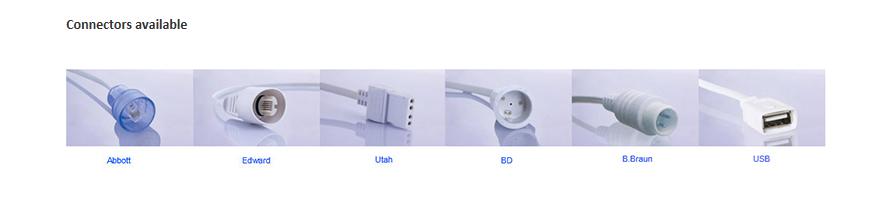 Odpowiedź: Zamówienie dotyczy materiałów eksploatacyjnych do kardiomonitora FX2000 produkcji Emtel- odnośnie kompatybilności przedstawionych końcówek proszę kontaktować się z producentem urządzenia. Zamawiajacy nie posiada takiej wiedzy.Pytanie nr 3 Czy Zamawiający wyrazi zgodę na zaoferowanie  przetworników do pomiaru ciśnienia metodą inwazyjną zgodnie z poniższym schematem?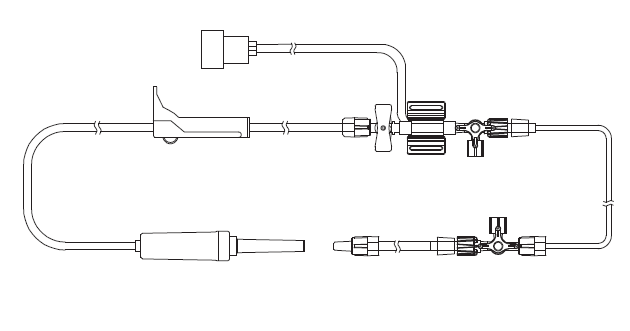 Odpowiedź: TAK, dopuszczaZapytanie nr 37Pytanie nr 1Zadanie 78, poz. 1-10:Czy Zamawiający wyrazi zgodę na zaoferowanie papieru krepowanego o wytrzymałości na rozciąganie liniowe na sucho w kierunku walcowania nie mniej niż 1,85kN/m, w kierunku poprzecznym nie mniej niż 1,35kN/m, wytrzymałości na rozciąganie liniowe na morko w kierunku walcowania nie mniej niż 0,72kN/m, w kierunku poprzecznym nie mniej niż 0,42kN/m oraz zawartości siarczanów nie więcej niż 0,034%?Odpowiedź:Tak dopuszcza.Pytanie nr 2Zadanie 78, poz. 1-2:Czy Zamawiający wyrazi zgodę na zaoferowanie papieru krepowanego pakowanego w op. Zawierające 500 sztuk arkuszy? Odpowiedź: Tak dopuszcza.Pytanie nr 3Zadanie 78, poz. 11-20:Czy Zamawiający wyrazi zgodę na zaoferowanie włókniny o wytrzymałości na rozciąganie liniowe na sucho w kierunku walcowania nie mniej niż 2,10kN/m, w kierunku poprzecznym nie mniej niż 0,90kN/m, zawartości chlorków nie więcej niż 0,03% oraz siarczanów nie więcej niż 0,12%?Odpowiedź: Tak dopuszcza.Pytanie nr 4Zadanie 81, poz. 10, punkt 4:Czy Zamawiający wymaga serwety w rozmiarze 320 x 240 z dwoma elastycznymi otworami w rozmiarze 10 x 15 cm? Pozostałe parametry godnie z SIWZ. Odpowiedź: Tak.Pytanie nr 5Zadanie 88, poz. 1,Prosimy o podanie wymaganych ilości produktu.Odpowiedź: 1000 sztuk.Pytanie nr 6Zadanie 92, poz. 1, 3:Czy Zamawiający wyrazi zgodę na zaoferowanie fartuchów posiadających rękaw prosty?Odpowiedź: Zgodnie z SWZ.Pytanie nr 7Zadanie 92, poz. 2:Czy Zamawiający wyrazi zgodę na zaoferowanie fartuchów bez dodatkowych wstawek, wykonanych na całej powierzchni z włókniny poliestrowo-celulozowej o gramaturze 68g/m2?Odpowiedź: Zgodnie z SWZ.Pytanie nr 8Zadanie 94, poz. 1:Czy Zamawiający wyrazi zgodę na zaoferowanie sukienek w kolorach niebieskim i zielonym? Odpowiedź: Tak dopuszcza.Pytanie nr 9Pakiet nr 97, poz. 4:Czy Zamawiający wyrazi zgodę na zaoferowanie podkładów higienicznych, w których rozmiar wkładu chłonnego wynosi 58x82cmOdpowiedź: Tak dopuszcza.Pytanie nr 10Pakiet nr 100, poz. 1:Czy Zamawiający wyrazi zgodę na zaoferowanie pościeli z włókniny polipropylenowej o gra. 20g/m2 i składzie:Odpowiedź: Tak dopuszcza.Pytanie nr 11Pakiet nr 110, poz. 1:Czy Zamawiający wyrazi zgodę na zaoferowanie zestawu o następującym składzie:KLESZCZE PLASTIKOWE KOCHER 14CM A1PENSETA ANATOMICZNA .ADSON 12,5CM A1 KLESZCZE METALOWE DO IGŁY 13cm A1 NOŻYCZKI CHIRURGICZNE OSTRO-OSTRE 11CM A1 STRZYKAWKA  2 CZĘŚCIOWA 10ML A1 IIGŁA 1,2 X 40 MM A1 IGŁA 0,8X40 MM A1 TUPFERY KULE 17N 20X20CM A6 SERWETA WŁÓKNINOWA PODFOLIOWANA 75X45CM O8 A1 SERWETA WŁÓKNINOWA  60X50CM A1Odpowiedź: Zgodnie z SWZ.Pytanie nr  12 Pakiet nr 113, poz. 1:Czy Zamawiający wyrazi zgodę na zaoferowanie zestawu o następującym składzie:Odpowiedź: Zgodnie z SWZ.Dotyczące projektu umowy:Pytanie nr  13 Czy za dni robocze w rozumieniu wzoru umowy będą uważane dni od poniedziałku do piątku, za wyjątkiem dni ustawowo wolnych od pracy?Odpowiedź: Tak.Pytanie nr  14Czy w razie braku możliwości lub istotnych trudności w dostarczeniu wyrobów zaoferowanych w ofercie wykonawca będzie mógł dostarczać zamienniki o nie gorszych parametrach i w takiej samej cenie?Odpowiedź: Zgodnie z SWZ.Pytanie nr  15Czy Zamawiający zgadza się zapisać możliwość zmiany cen w przypadku przekraczającej 3% zmiany średniego kursu NBP walut EUR lub USD w stosunku do kursu z dnia zawarcia umowy oraz w przypadku gdy suma miesięcznych wskaźników cen i usług konsumpcyjnych opublikowanych przez Prezesa GUS za okres od dnia zawarcia umowy przekroczy 3%.Odpowiedź: Nie.Pytanie nr  16 Czy Zamawiający zgodzi się zapisać możliwość zmiany cen brutto wynikającej ze zmiany obowiązującej stawki VAT, przy zachowaniu dotychczasowych cen netto?Odpowiedź: Tak, stosowna zmiana zostanie wprowadzona przy sporządzaniu umowy.Dotyczące siwz:Pytanie nr  17Czy Zamawiający wyrazi zgodę aby rozliczenia dokonywane były z członkiem konsorcjum?  W przypadku braku zgody na powyższe pytanie prosimy o uzasadnienie swojej decyzji. Składając ofertę w konsorcjum wszyscy jego członkowie ponoszą wspólną odpowiedzialność za wykonanie zamówienia.Odpowiedź: Tak.Zapytanie nr 38Pytanie nr 1Pakiet 104
Prosimy zamawiającego o dopuszczenie zestawu z serweta na stolik narzędziowy 140x190 cm ze
wzmocnieniem chłonnym 74x190 cm oraz osłoną na stolik Mayo 80x142 cm ze wzmocnieniem
chłonnym 55x88cm, składana rewersowo. Pozostałe parametry zgodne z SWZOdpowiedź: Tak dopuszcza.Pytanie nr 2       Pakiet 117 poz. 1         Zwracamy się z prośba o dopuszczenie rękawic w kolorze niebieskim (zdj. poniżej).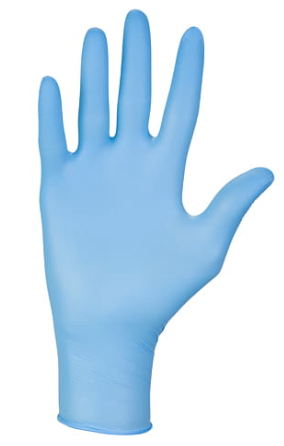 Odpowiedź: TAK, dopuszczaPytanie nr 3        Pakiet 117 poz. 1Zwracamy się z prośba o dopuszczenie rękawic o grubości na palcach  min. 0, 12 mm, przebadanych na przenikanie cytostatyków zgodnie z normą  ASTM D6978. Odpowiedź: Zgodnie z SIWZPytanie nr 4 Pakiet 117 poz.1 oraz 3W związku z wejściem w życie rozporządzenia unijnego PPER 2016/425/UE  prosimy o potwierdzenie możliwości zaoferowania rękawic przebadanych na przenikanie substancji chemicznych zgodnie z normą  EN ISO 374- 4  i EN ISO 16523-1 .Odpowiedź:  TAK, dopuszczaPytanie nr 5 Pakiet 117 poz. 2Zwracamy się z prośba o dopuszczenie jako alternatywnych rękawic o poniższym opisie:Rękawice diagnostyczne, nitrylowe, bezpudrowe, kształt uniwersalny, kolor różowy, mankiet rolowany, powierzchnia zewnętrzna: mikroteksturowana z dodatkową teksturą na końcach palców, obustronnie polimeryzowane, z wewnętrzną warstwa kosmetyczną: pokryte kolagenem i alantoiną, długość rękawicy min. 240 mm, grubości minimalne: na palcu 0.11 mm, na dłoni  0.08 mm oraz na mankiecie 0.06 mm , AQL 1.0.  Rękawice będące zarówno wyrobem medycznym klasy I jak i środkiem ochrony indywidualnej kategorii III typ B, zgodne z normami: EN 15223-1, EN 1041, EN 455(1-4), EN 420, EN ISO 374-1, EN 374-2,  odporność na bakterie, grzyby i wirusy wykazana zgodnie z EN ISO 374-5, ASTM F1671-07. Przebadane na przenikanie substancji chemicznych zgodnie z EN 16523-1 i EN 374-4 (potwierdzona badaniami), odporność na cytostatyki potwierdzona badaniami zgodnie z ASTM D 6978. Rękawice dostępne w rozmiarach S – XL, pakowane po 100 sztuk ( z odpowiednim przeliczeniem wymaganych ilość).Odpowiedź: Zgodnie z SIWZPytanie nr 6 Pakiet 117 poz. 2Zwracamy się do Zamawiającego z prośbą o wydzielenie pozycji nr 2 do oddzielnego pakietu. Umożliwi to naszej  firmie złożenie konkurencyjnej cenowo oferty.Odpowiedź: Zamawiający nie wydzieliPytanie nr 7 Pakiet 117 poz. 3Zwracamy się z prośba o dopuszczenie rękawic o grubości ma dłoni min. 0,09 mm. Odpowiedź: Zgodnie z SIWZPytanie nr 8 Pakiet 117 poz. 4Zwracamy się z prośba o dopuszczenie rękawic przebadanych na przenikanie substancji chemicznych zgodnie z normą  EN ISO 374- 4  i EN ISO 16523-1, w tym kwasy, zasady i aldehydy (potwierdzone raportem z badań wykonanych w jednostce niezaleznej). Rękawice odporne na gotowe preparaty dezynfekcyjne o szerokim spectrum biobójczym na bazie alkoholu izopropylowego (isopropanol) na poziomie 6 (>480 min) oraz jeden preparat na bazie alkoholu etylowego (etanol) odporność przez minimum 6 minut potwierdzone raportem z badań wykonanych w jednostce niezależnej zgodnie z EN 16523-1:2015.Odpowiedź: TAK, dopuszczaPytanie nr 9 Pakiet 117 poz. 5Zwracamy się z prośba o dopuszczenie jako alternatywnych rękawic o poniższym opisie:Rękawice diagnostyczne sterylne nitrylowe, bezpudrowe, jednorazowego użytku, z wewnętrzną warstwą chlorowaną, powierzchnia zewnętrzna gładka  z teksturą na końcach palców. W kolorze niebieskim. Mankiet zakończony rolowanym brzegiem zapobiegającym zsuwaniu się rękawicy. Kształt uniwersalny, pasujące na lewą i prawą dłoń. Poziom szczelności: AQL 1,0. Długość rękawicy: min. 240mm. Grubość rękawicy : palec 0,15 mm-0,16 mm, dłoń 0,13 mm-0,14 mm, mankiet 0,10mm-0,11mm. Zgodność z normą PN-EN 455. Odporność chemiczna rękawic wykazana zgodnie z EN 16523-1 i EN 374-4.Odporne na przenikanie wirusów zgodnie normą ASTM F 1671. Zarejestrowane jako wyrób medyczny oraz środek ochrony indywidualnej kat. I. Siła zrywania przed starzeniem: min.11 N. Dostępne w rozmiarach:  S, M, L,XL.Odpowiedź: Zgodnie z SIWZPytanie nr 10        Pakiet 118 poz. 1 , 2 , 5 W związku z wejściem w życie rozporządzenia unijnego PPER 2016/425/UE  prosimy o potwierdzenie możliwości zaoferowania rękawic przebadanych na przenikanie substancji chemicznych zgodnie z normą  EN ISO 374- 4  i EN ISO 16523-1 .Odpowiedź: Tak, dopuszczaPytanie nr 11        Pakiet 118 poz. 2Zwracamy się do Zamawiającego z prośba o dopuszczenie rękawic o długości min. 285 mm. Odpowiedź: Zgodnie z SIWZ        Pytanie nr 12         Pakiet 118 poz. 3Zwracamy się do Zamawiającego z prośbą o dopuszczenie rękawic  o lepszym poziomie AQL 0.65 gwarantującym wyższą jakość produktu. Niższy poziom AQL bowiem - oznacza mniejszą ilość wadliwych wyrobów w przebadanej serii. Odpowiedź: Tak dopuszczaPytanie nr 13       Pakiet 118 poz. 3Zwracamy się do Zamawiającego z prośbą o dopuszczenie rękawic  z poziomem protein poniżej 20 µg/g.  Odpowiedź: Tak, dopuszczaPytanie nr 14        Pakiet 118 poz. 4Zwracamy się do Zamawiającego z prośbą o dopuszczenie kompletu rękawic, gdzie rękawica zewnętrzna jest w kolorze kremowym, rękawica wewnętrzna – kolor ciemnozielony , grubość każdej z rękawic: na palcu 0.21 – 0.22 mm, na dłoni  0.20 – 0.21  mm.Odpowiedź: Tak, dopuszcza        Pytanie nr 15          Pakiet 118 poz. 5Zwracamy się do Zamawiającego z prośbą o dopuszczenie rękawic  o grubości na palcu nieznacznie różniącej się od wymaganej tj.  0,20-0,21 mm. Rękawice rękawice przebadane na przenikanie cytostatyków zgodnie z ASTM D6978Odpowiedź: Zgodnie z SIWZZapytanie nr 39Pytanie nr 1Dotyczy zad. 1 poz. 1-4
Czy Zamawiający wymaga aby opakowanie każdej pojedynczej sztuki strzykawki było
zróżnicowane kolorystycznie w zależności od pojemności?Odpowiedź: Zgodnie z SWZ.Pytanie nr 2Czy Zamawiający wymaga aby opakowanie każdej pojedynczej sztuki strzykawki widniała
informację o braku ftalanów?Odpowiedź: Zgodnie z SWZ.Pytanie nr 3Dotyczy zad. 1 poz. 1-4
Czy Zamawiający dopuści strzykawki z białym tłokiem?Odpowiedź: Tak.Pytanie nr 4  Dotyczy zad. 1 poz. 8
Czy Zamawiający dopuści strzykawki z igłą 0,5x16?Odpowiedź: Zgodnie z SWZ.Pytanie nr 5Dotyczy zad. 1 poz. 13,14
Czy Zamawiający wymaga aby cewniki posiadały kolorowe półprzeźroczyste konektory
oznaczające ich rozmiar?Odpowiedź: Zgodnie z SWZ.Pytanie nr 6Dotyczy zad. 1 poz. 15
Czy Zamawiający dopuści cewniki pakowane w wewnętrzny worek foliowy oraz
zewnętrzne opakowanie folia-papier?Odpowiedź: Tak.Pytanie nr 7Dotyczy zad. 1 poz. 23,24
Zwracamy się z prośbą o odstąpienie wymogu posiadania zatyczki w przypadki zgłębników w
rozmiarach Ch 24,26,28,32. Z wiedzy jaką posiadamy żaden producent nie produkuje tak dużych
zgłębników z zatyczkami.Odpowiedź: Tak odstępuje.Pytanie nr 8Dotyczy zad. 1 poz. 25
Czy Zamawiający dopuści zgłębniki wykonane z silikonu lub PVC?Odpowiedź: Zgodnie z SWZ.Pytanie nr 9Dotyczy zad. 5 poz. 2
Czy Zamawiający dopuści pojemnik o pojemności 0,7 l?Odpowiedź: Tak.Pytanie nr 10Dotyczy zad. 5 poz. 4
Czy nie zaszła omyłka i Zamawiający wymaga pojemnika o pojemności 2lOdpowiedź: Zgodnie z SWZ.Pytanie nr 11Dotyczy zad. 5 poz. 4
Czy Zamawiający dopuści pojemniki o poj. 1,1l lub 1,3l?Odpowiedź: Tak.Pytanie nr 12Dotyczy zad. 5 poz. 5
Zwracamy się z prośbą o potwierdzenie, iż Zamawiający wymaga pojemnika 1,5 l?Odpowiedź: Zgodnie z SWZ.Pytanie nr 13Dotyczy zad. 5 poz. 7
Czy Zamawiający wymaga zaciskacza mikrobiologicznie czystego?Odpowiedź: Zamawiający wymaga zaciskacza sterylnego.Pytanie nr 14Dotyczy zad. 5 poz. 8
Czy Zamawiający dopuści worki sterylne?Odpowiedź: Tak.Pytanie nr 15Dotyczy zad. 5 poz. 8,9
Czy Zamawiający dopuści worki z drenem o długości 90cm?Odpowiedź: Zgodnie z SWZ.Pytanie nr 16Dotyczy zad. 5 poz. 10
Czy Zamawiający dopuści standardowe worki do dobowej zbiórki moczu o poniższym
opisie:
Worek z podziałką co 100ml, wykonany z PCV bez zawartości lateksu, drenem zakończonym
łącznikiem schodkowym i zastawką antyrefluksyjną uniemożliwiającą cofnięcie się moczu z
worka do cewnika, z poprzecznym zaworem odpływu dennego. Dren o długości 110 cm.
- Jałowy worek do zbiórki moczu jednorazowego użytku.
- port do pobierania p Pojemność worka 2 000 ml
- możliwość stosowania do 7 dni
- dren 110 cm
- klamra zaciskowa na drenie
- tylna biała ściana
- zastawka antyzwrotna
- nazwa producenta na worku pozwalająca na identyfikację produktu po użyciu
- po wykorzystaniu przekazać do utylizacji.
- przechowywać w temperaturze pokojowej, w pomieszczeniu dobrze wentylowanym.
- chronić przed światłem słonecznym.
- pakowany pojedynczo w opakowanie folioweOdpowiedź: Zgodnie z SWZ.Pytanie nr 17Dotyczy zad. 5 poz. 11
Czy Zamawiający dopuści standardowe worki do godzinowej zbiórki moczu o poniższym
opisie:
- jałowy worek do zbiórki moczu jednorazowego użytku
- pakowany pojedynczo w opakowanie blister
- pośrednie pakowanie po 10 szt. w opakowaniu foliowym
- pojemność worka 2 600 ml
- pojemność komory pomiarowej 500 ml
- odpowietrznik z hydrofobowym filtrem
- system By-Pass zapobiega przepełnieniu
- zawór antyrefluksowy
- zawór dolny typu T
- zacisk ślizgowy
- port do pobierania próbek
- elastyczne sznurki mocujące
- wbudowany wieszak w worek na mocz
- tylna biała ściana umożliwiająca lepszą wizualizację wypełnienia worka
- dren o długości 120 cm.Odpowiedź: Zgodnie z SWZ.Pytanie nr 18Dotyczy zad. 5 poz. 13,14
Czy Zamawiający dopuści maski silikonowe?Odpowiedź: Tak.Pytanie nr 19Dotyczy zad. 5 poz. 22
Czy nie zaszła oczywista omyłka pisarska i jednostką miary powinny być sztuki a nie pary?Odpowiedź: Tak zaszła omyłka chodzi o sztuki.Pytanie nr 20Dotyczy zad. 5 poz. 22
Czy Zamawiający dopuści elektrody o całkowitej długości 125cm?Odpowiedź: Tak.Pytanie nr 21Dotyczy zad. 15 poz. 9-15
Zwracamy się z prośbą o dopuszczenie rurek guedel w rozmiarach: 0 dł. 60mm, 1 dł.
70mm, 2 dł. 80mm, 3 dł. 90mm, 4 dł. 100mm, 5 dł 110mmOdpowiedź: Zgodnie z SIWZPytanie nr 22Dotyczy zad. 25 poz. 1-3
Czy Zamawiający wymaga aby kaniule i koreczki pochodziły od jednego producenta?Odpowiedź: Tak.Pytanie nr 23Dotyczy zad. 25 poz. 1-3
Czy Zamawiający wymaga aby bezpośrednio na kaniulach, koreczku znajdowała się
nazwa producenta w celu łatwiej identyfikacji wyrobu tuz po użyciu?Odpowiedź: Tak.Pytanie nr 24 Dotyczy zad. 25 poz. 2
Czy Zamawiający wymaga aby koreczki posiadały trzpień poniżej krawędzi korka co
umożliwia jego aseptyczne użytkowanie?Odpowiedź: Zgodnie z SWZ.Pytanie nr 25 Dotyczy zad. 30 poz. 1
Czy Zamawiający dopuści elektrodę o rozmiarze 42x56mm?Odpowiedź: Zgodnie z SWZ.Pytanie nr 26 Dotyczy zad. 30 poz. 2, 4
Czy Zamawiający dopuści elektrodę o rozmiarze 36x48mm?Odpowiedź: Zgodnie z SWZ.Pytanie nr 27Dotyczy zad. 30 poz. 3
Czy Zamawiający dopuści elektrodę o rozmiarze 54mm?Odpowiedź: Zgodnie z SWZ.Pytanie nr 28 Dotyczy zad. 36 poz. 1-4
Czy Zamawiający wyrazi zgodę na wydzielenie w/w pozycji do oddzielnego pakietu i
umożliwienie złożenie oferty właśnie na te pozycje?Odpowiedź: Pytanie nr 29Dotyczy zad. 39 poz. 1-4
Czy Zamawiający dopuści pojemniki zamykane na wcisk?Odpowiedź: Nie.Pytanie nr 30Dotyczy zad. 58 poz. 1
Zwracamy się z prośbą o dopuszczenie drenów o długości ramion 38x16. Opisane przez
Zamawiającego długości nie są produkowaneOdpowiedź: Zgodnie z SWZ.Pytanie nr 31 Dotyczy zad. 97
1. Czy Zamawiający wymaga w przedmiocie zamówienia (zadanie nr 97, pozycje: 1, 2, 3):
pieluchomajtki dla dorosłych wyposażone w barierki wewnętrzne skierowane do wewnątrz
produktu? Barierki boczne wraz z falbankami bocznymi są głównym elementem idealnego
dopasowania produktu do ciała pacjenta. Powinny znajdować się w pachwinach, aby w jak
największym stopniu uszczelnić miejsce krocza przed wyciekami. Falbanki wewnętrze
skierowane do wewnątrz tworzą natomiast dodatkowe zabezpieczenie przy obfitych mikcjach
pacjenta, dochodzących nawet do 300 ml przy jednorazowym oddaniu moczu. Podczas
napełniania pieluchomajtki moczem, falbanki boczne skierowane do wewnątrz unoszą się,
tworząc rynne, która kieruje mocz do centralnej części wkładu chłonnego, gdzie ulega szybszej
absorpcji. Taki system mocowania falbanek jest stosowany przez większość producentów, gdyż
zapewnia lepszą ochronę przed wyciekaniem w porównaniu z falbankami skierowanymi na
zewnątrz produktuOdpowiedź: Zgodnie z SWZ.Pytanie nr 32Dotyczy zad. 97Czy Zamawiający dopuści w przedmiocie zamówienia (zadanie nr 97, pozycje: 1, 2, 3):
pieluchomajtki dla dorosłych posiadające wskaźnik chłonności w postaci numeru seryjnego /
daty produkcji / numeru partii, który zanika wraz z napełnianiem pieluchomajtki moczem, co
utrudnia identyfikację produktu i uniemożliwia złożenie reklamacji? Mamy świadomość oraz
informację, że w ostatnim czasie na rynku pojawiły się produkty chłonne, które są
rekomendowane dla osób z ciężkim NTM, a w praktyce są to tylko odpowiedniki imitujące
produkty o najwyższych standardach (obniżony poziom chłonności, brak ściągacza taliowego,
brak wyraźnego wskaźnika chłonności). Posiadamy również informację z Instytucji, które
zgodziły się na dostawę tego rodzaju produktów, że produkty te w żaden sposób nie sprawdzają
się w warunkach szpitalnych. Brak odpowiedniego poziomu chłonności oraz podstawowych
systemów zabezpieczeń uniemożliwia skuteczne zabezpieczenie chorego. Nie dopuszczenie
powyższego rozwiązania jest zgodne z prawem PZP. Co najmniej czterech producentów na rynku
polskim oferuje pieluchomajtki posiadające pełnowartościowy wskaźnik chłonności (w postaci
co najmniej jednego paska, zmieniającego barwę pod wpływem moczu), a nie jego imitację
(rozmywający się napis w postaci daty i serii produkcji). Jednocześnie gwarantuje to Państwu
dostarczenie przez ewentualnego wykonawcę produktów o wysokiej jakości i zapewnienie
choremu odpowiedniego standardu opiekiOdpowiedź: Zgodnie z SWZ.Pytanie nr 33Dotyczy zad. 97Czy Zamawiający wymaga w przedmiocie zamówienia (zadanie nr 97, pozycje: 1, 2, 3):
pieluchomajtek dla dorosłych posiadających wskaźnik chłonności w postaci minimum jednego
żółtego paska, usytułowanego w centralnej części wkładu chłonnego, który pod wpływem
napełnienia produktu moczem zmienia kolor? Ustalenie powyższego wymogu jest zgodne z
prawem PZP. Co najmniej czterech producentów na rynku polskim oferuje pieluchomajtki
posiadające pełnowartościowy wskaźnik chłonności (w postaci co najmniej jednego paska,
zmieniającego barwę pod wpływem moczu), a nie jego imitację (rozmywający się napis w
postaci daty i serii produkcji). Jednocześnie gwarantuje to Państwu dostarczenie przez
ewentualnego wykonawcę produktów o wysokiej jakości i zapewnienie choremu
odpowiedniego standardu opieki.Odpowiedź: Zgodnie z SWZ.Pytanie nr 34Dotyczy zad. 97Czy Zamawiający wymaga w przedmiocie zamówienia (zadanie nr 97, pozycje: 1, 2, 3):
pieluchomajtek dla dorosłych posiadających co najmniej jeden ściągacz taliowy? Zastosowanie
w pieluchomajtce minimum jednego ściągacza taliowego, pozwala na idealne dopasowanie
produktu do ciała pacjenta, co wpływa na komfort osoby potrzebującej pomocy. Dopasowanie
produktu przekłada się na brak wycieków zawartości pieluchomajtki, co przekłada się na
komfort pracy personelu: zmniejszenie czasu pracy przy jednym pacjencie, zmniejszenie ilości
zmian produktu na NTM oraz pozwala zaoszczędzić koszty związane z usługami prania pościeli.
Mamy świadomość oraz informację, że w ostatnim czasie na rynku pojawiły się produkty
chłonne, które są rekomendowane dla osób z ciężkim NTM, a w praktyce są to tylko
odpowiedniki imitujące produkty o najwyższych standardach (obniżony poziom chłonności, brak
ściągacza taliowego, brak wyraźnego wskaźnika chłonności). Posiadamy również informację z
Instytucji, które zgodziły się na dostawę tego rodzaju produktów, że produkty te w żaden sposób
nie sprawdzają się w warunkach szpitalnych. Brak odpowiedniego poziomu chłonności oraz
podstawowych systemów zabezpieczeń uniemożliwia skuteczne zabezpieczenie chorego.Odpowiedź: Zgodnie z SWZ.Pytanie nr 35Dotyczy zad. 97Czy Zamawiający dopuści w przedmiocie zamówienia (zadanie nr 97, pozycja: 3): złożenie
oferty na pieluchomajtki w rozmiarze L o obwodzie produktu co najmniej 160 cm? Wymiary
techniczne oferowanego produktu (szerokość w górnej części pieluchomajtki 80 cm)
odpowiadają najbardziej popularnym produktom z handlowym oznaczeniem XL oferowanym na
rynku polskim. W naszej opinii nie ma zatem powodu do zawężania wymogów w stosunku do
oczekiwanych produktów - rozmiarów wynikających z ich nazwy handlowej. Nomenklatura nazw
handlowych może być różna ponieważ nie podlega ścisłym kryterium przy ich oznaczeniu.
Dopuszczenie naszego produktu w rozmiarze L o maksymalnym obwodzie produktu 160cm daje
możliwość zaproponowania Zamawiającemu konkurencyjnej oferty, co w trakcie trwania
umowy, przełoży się na oszczędnościOdpowiedź: Zgodnie z SWZ.Pytanie nr 36Dotyczy zad. 97Czy Zamawiający dopuści w przedmiocie zamówienia (zadanie nr 97, pozycje: 2, 3)
złożenie oferty na pieluchomajtki dla dorosłych o chłonności co najmniej 2770 ml? Znikoma
różnica pomiędzy oczekiwaną przez zamawiającego chłonnością wyrobu tj. 2800 ml, a
chłonnością oferowanego produktu tj. 2770 ml w żaden sposób nie wpływa na komfort oraz
funkcjonalność użytkowania wyrobu oraz nie zwiększa ilości używanych produktów.
Chcielibyśmy również nadmienić, iż wg. międzynarodowego standardu ISO 15621 pkt 7.5.4 na
podstawie niepublikowanych badań przeprowadzonych w Szpitalach wynika, że użytkownik nie
jest w stanie zauważyć różnicy w zdolności pochłaniania mniejszej niż 30%, przy wykonywaniu
pomiaru zgodnie z metodą badań przedstawioną w ISO 11948 - czyli w tym przypadku dla
pacjenta niezauważalna jest różnica: 30 ml.Odpowiedź: Zgodnie z SWZ.Pytanie nr 37Dotyczy zad. 97Czy Zamawiający dopuści w przedmiocie zamówienia (zadanie nr 97, pozycja: 5): krem
myjący 3w1 do pielęgnacji skóry podrażnionej – bez użycia wody i mydła, który spełnia wszystkie
właściwości zawarte w SIWZ (tj.: neutralizacja zapachu moczu) jednak w swym składzie posiada nne substancje odpowiadające za wcześniej opisaną funkcje? Należy nadmienić, że wymagania
zawarte w SIWZ spełnia tylko jeden producent, co ogranicza możliwość złożenia konkurencyjnej
oferty innym ewentualnym wykonawcą.Odpowiedź: Tak dopuszcza.Pytanie nr 38Dotyczy zad. 97Czy Zamawiający dopuści w przedmiocie zamówienia (zadanie nr 97, pozycja: 4): Czy
Zamawiający wydzieli pozycję nr 4 do oddzielnego pakietu?Odpowiedź: Nie.Pytanie nr 39Dotyczy SIWZ W związku z faktem, iż Zamawiający w ww. postępowaniu oczekuje zaoferowania wyrobów medycznych, co do których producenci określili specjalne warunki magazynowania i transportu, prosimy o wyjaśnienie czy i w jaki sposób Zamawiający będzie sprawdzał czy zakupiony produkt był magazynowany i transportowany z zachowaniem wymaganych warunków. Pragniemy nadmienić, że zgodnie z nowym rozporządzeniem unijnym (UE) 2017/745 (rozporządzenie MDR) to na dystrybutorze sprzętu medycznego spoczywa obowiązek magazynowania lub transportu zgodnie z warunkami określonymi przez producenta. Nieprzestrzeganie tych warunków rodzi dla Zmawiającego ryzyko użytkowania uszkodzonych w transporcie produktów. Czy Zamawiający potwierdza, że zgodnie z rozporządzeniem unijnym (UE) 2017/745, art. 14, pkt 3 (rozporządzenie MDR) dystrybutorzy muszą zapewnić, że w czasie, gdy są odpowiedzialni za wyrób, warunki przechowywania lub transportu mają być zgodne z warunkami określonymi przez producenta ? Czy na okoliczność spełnienia warunków transportu określonych w rozporządzeniu unijnym (UE) 2017/745, art. 14, pkt 3 (rozporządzenie MDR) Zamawiający wymaga przedstawienia wykazu odpowiednich środków transportu tj. samochodów z zabudową typu izoterma z możliwością rejestracji i wydruku temperatury? Czy na okoliczność spełnienia warunków transportu określonych w rozporządzeniu unijnym (UE) 2017/745, art. 14, pkt 3 (rozporządzenie MDR) Zamawiający wyklucza możliwość wykonywania dostaw za pomocą standardowej usługi kurierskiej bez możliwości rejestracji i wydruku temperatury.Odpowiedź: Warunki przechowywania i transportu muszą być zgodne z warunkami określonymi przez producenta.Zapytanie nr 40Pytanie nr 1Zadanie nr 39, Poz. 1
Czy Zamawiający dopuści pojemniki polipropylenowe odporne na formalinę, z pokrywką
zakręcaną, o pojemności 30 ml (opakowanie 100 szt.)?Odpowiedź: Tak dopuszcza.Pytanie nr 2 Zadanie nr 39, Poz. 1
Czy Zamawiający dopuści pojemniki polipropylenowe odporne na formalinę, z pokrywką
zakręcaną, o pojemności 40 ml (opakowanie 100 szt.)?Odpowiedź: Tak dopuszcza.Pytanie nr 3 Zadanie nr 39, Poz. 2
Czy Zamawiający dopuści pojemniki polipropylenowe odporne na formalinę, z pokrywką
zakręcaną, o pojemności 120 ml?Odpowiedź: Zgodnie z SWZ.Pytanie nr 4 Zadanie nr 39, Poz. 3
Czy Zamawiający dopuści pojemniki polipropylenowe odporne na formalinę, z pokrywką
na wcisk, o wymiarach: średnica dna pojemnika 10,5 cm, wysokość 12,6 cm., o
pojemności 1200 ml? Tak nieznaczna różnica w wymiarach nie wpływa na funkcjonalność
pojemnika, a pozostawienie w formularzu jedynych dopuszczalnych wymiarów pojemnika
przyczyni się do ograniczenia konkurencji i uzyskania jednej oferty w zawyżonej cenie.Odpowiedź: Tak dopuszcza.Pytanie nr 5 Zadanie nr 39, Poz. 4
Czy Zamawiający dopuści pojemniki polipropylenowe odporne na formalinę, z pokrywką
na wcisk, o wymiarach: średnica dna pojemnika ok. 14,7 cm, wysokość 13,1 cm., o
pojemności 2300 ml? Tak nieznaczna różnica w wymiarach nie wpływa na funkcjonalność
pojemnika, a pozostawienie w formularzu jedynych dopuszczalnych wymiarów pojemnika
przyczyni się do ograniczenia konkurencji i uzyskania jednej oferty w zawyżonej cenie.Odpowiedź: Tak dopuszcza.Pytanie nr 6 Dotyczy wzoru umowy
Prosimy o wyjaśnienie czy Zamawiający wyrazi zgodę na dodanie do umowy
sformułowania, iż
„Zamawiający będzie składał zamówienia według bieżących potrzeb, przy
czym wartość zamówienia jednostkowego nie powinna być mniejsza niż 150 zł.
netto”?
Mając na względzie czynniki ekologiczne, chcielibyśmy dążyć do ograniczenia liczby
opakowań, ilości listów przewozowych i faktur w formie papierowej. W związku z tym
prosimy o ustanowienie minimalnej wartości zamówienia w kwocie 150 zł.Odpowiedź: Zgodnie z SWZ.Pytanie nr 7 Czy Zamawiający wyrazi zgodę na pozostawienie w formularzu ofertowym wyłącznie tych
pakietów, na które będzie składana oferta?Odpowiedź: Tak.Zapytanie nr 41Pytanie nr 1Zamawiający w pakiecie nr 14, poz. wymaga: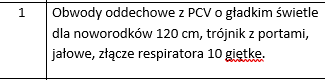 Czy Zamawiający dopuści obwód oddechowy z PE, karbowany, dla noworodków 2 x 150cm + 120cm, worek 0,5L  bezlateksowy, mikrobiologicznie czysty ?Odpowiedź: Zgodnie z SWZ.Zapytanie nr 42Pytanie nr 1 Zadanie 1 Poz. 13-14 Czy Zamawiający dopuści cewniki z otworami bocznymi naprzemianległymi?Odpowiedź: Tak, dopuszczaPytanie nr 2Zadanie 1 Poz. 15 Czy zamawiający dopuści cewniki podwójnie pakowane – wewnętrzne opakowanie folia, zewnętrzne papier-folia?Odpowiedź: TAK, dopuszczaPytanie nr 3 Zadanie 6 Poz. 3 Czy Zamawiający dopuści szkiełka podstawowe w rozmiarze 76 mm x 25 mm? Odpowiedź: Tak, dopuszczaPytanie nr 4Zadanie 9 Poz. 1  Czy Zamawiający oczekuje staz w dwóch kolorach (niebieski i różowy)?Odpowiedź: Oczekuje,nie wymagaPytanie nr 5Zadanie 23 Poz. 1 Czy Zamawiający dopuści folię w rozmiarze 14cmx25cm?Odpowiedź: Zgodnie z SIWZPytanie nr 6Zadanie 23 Poz. 1 Czy Zamawiający dopuści folię w rozmiarze 15cmx28cm?Odpowiedź: Zgodnie z SIWZPytanie nr 7 Zadanie 23 Poz. 1 Czy Zamawiający dopuści folię w rozmiarze 20cmx30cm?Odpowiedź: Zgodnie z SIWZPytanie nr 8Zadanie 23 Poz. 2 Czy Zamawiający dopuści folię w rozmiarze 28cm x 30cm?Odpowiedź: Zgodnie z SIWZPytanie nr 9Zadanie 23 Poz. 2 Czy Zamawiający dopuści folię w rozmiarze 30cm x 40cm?Odpowiedź: Zgodnie z SIWZPytanie nr 10 Zadanie 23 Poz. 3 Czy Zamawiający dopuści folię w rozmiarze 45cmx55cm?Odpowiedź: Zgodnie z SIWZPytanie nr 11 Zadanie 23 Poz. 3 Czy Zamawiający dopuści folię w rozmiarze 56cm x 84cm?Odpowiedź: Zgodnie z SIWZPytanie nr 12 Zadanie 23 Poz. 3 Czy Zamawiający dopuści folię w rozmiarze 55 cm x 55 cm?Odpowiedź: Zgodnie z SIWZPytanie nr 13 Zadanie 48 Poz. 7 – 19 Czy Zamawiający wymaga części oryginalnych do posiadanych przez Szpital urządzeń.Odpowiedź: TAKPytanie nr 14 Zadanie 58 Poz. 1 Czy Zamawiający dopuści dreny Khera wykonane z silikonu, zapewniającego lepszą biokompatybilność, w rozmiarze 45cm x 18cm Odpowiedź: Zgodnie z SIWZPytanie nr 15 Zadanie 61 Poz. 1 Czy Zamawiający dopuści nożyczki jednorazowego użytku?Odpowiedź: TAK, dopuszczaPytanie nr 16 Zadanie 114 Poz. 1 Czy Zamawiający dopuści:Jałowy zestaw opatrunkowy mały do podciśnieniowej terapii leczenia ran, składający się z:            a) opatrunku piankowego z elastycznej, czarnej pianki hydrofobowej o wymiarach:                10 cm x 8 cm  x 3 cm            b) dren z portem długość 69 cm            c) 1 x samoprzylepnej, transparentnej folii poliuretanowej  20 x 30 cmZestaw pakowany a’1 sztuka z odpowiednim przeliczeniem ilości?Na czas trwania umowy Wykonawca zobowiązuje się dostarczyć pasujące do powyższego systemu pompy, w ilości wymaganej przez ZamawiającegoOdpowiedź: Zgodnie z SIWZPytanie nr 17 Pakiet 114 Poz. 2 Czy Zamawiający dopuści:Jałowy zestaw opatrunkowy średni do podciśnieniowej terapii leczenia ran, składający się z:            a) opatrunku piankowego z elastycznej, czarnej pianki hydrofobowej o wymiarach :                                15 cm x 12,5 cm x 3 cm            b) dren z portem długość 69 cm            c) 2 x samoprzylepnej, transparentnej folii poliuretanowej  20 x 30 cmZestaw pakowany a’1 sztuka z odpowiednim przeliczeniem ilości?Na czas trwania umowy Wykonawca zobowiązuje się dostarczyć pasujące do powyższego systemu pompy, w ilości wymaganej przez ZamawiającegoOdpowiedź: Zgodnie z SIWZPytanie nr 18 Pakiet 114 Poz. 3  Czy Zamawiający dopuści szczelny kanister, o pojemności 300 ml z substancją żelującą wysięk oraz wbudowanym filtrem antybakteryjnym. Przewód kanistra 168 cm. Pakowany a’1 sztuka z odpowiednim przeliczeniem ilości. Mikrobiologicznie czysty zarejestrowany jako wyrób medyczny 1a  - Kanister nie musi być sterylny, ponieważ nie wchodzi w bezpośredni kontakt z pacjentem, a gdy jest w użyciu, jest podłączony bezpośrednio do niesterylnego systemu pomp. Kanistry są jednak produkowane w certyfikowanych czystych pomieszczeniach, aby zapewnić czystość urządzenia;  stosowane są także liczne kontrole produkcyjne w celu zminimalizowania ryzyka obciążenia biologicznego na gotowym urządzeniu, tj. operatorzy, którzy wytwarzają kanister, noszą specjalne ubrania do pomieszczeń czystych i przestrzegają surowych zasad mycia rąk. Kanistry są zabezpieczane w zdejmowanej folii z tworzywa sztucznego, aby dodatkowo chronić pojemnik w magazynie. Ponadto, jako część konstrukcji kanistra, zawiera on certyfikowany filtr, który zapobiega wydostawaniu się bakterii z kanistra i przechowywanego płynu wysiękowego z rany z pojemnika i przechodzeniu przez system do rany.Na czas trwania umowy Wykonawca zobowiązuje się dostarczyć pasujące do powyższego systemu pompy, w ilości wymaganej przez ZamawiającegoOdpowiedź: Zgodnie z SIWZPytanie nr 19 Zadanie 114 Poz. 4 Czy Zamawiający dopuści opatrunek foliowy innego producenta?Na czas trwania umowy Wykonawca zobowiązuje się dostarczyć pasujące do powyższego systemu pompy, w ilości wymaganej przez ZamawiającegoOdpowiedź: Zgodnie z SIWZZapytanie nr 43Pytanie nr 1Zadanie nr 5 poz 13 ,14 Czy Zamawiający wyrazi zgodę na wydzielenie z zadania nr 5 pozycje nr 13 i 14 do osobnego zadania? Wydzielenie w/w pozycji pozwoli na przygotowanie korzystniejszej oferty dla szpitalaOdpowiedź: Nie.Pytanie nr 2Zadanie 5 poz 13 Czy Zamawiający dopuści jako równoważną maskę krtaniową, przewód łączący mankiet maski z balkonikiem kontrolnym luźny, połączony z rurką na krótkim odcinku, z zachowaniem pozostałych parametrów SWZ?Odpowiedź:Zgodnie z SWZ.Pytanie nr 3Zadanie 5 poz 13 Czy Zamawiający oczekuje maski krtaniowej wykonanej z materiałów nie zawierających szkodliwych ftalanów oraz lateksu?Odpowiedź: Tak.Pytanie nr 4Zadanie 5 poz 13 Czy Zamawiający oczekuje maski krtaniowej z możliwością bezwarunkowego stosowania w środowisku MR (brak metalowych elementów)?Odpowiedź:Tak.Pytanie nr 5 Zadanie 5 poz 14 Czy Zamawiający dopuści jako równoważną maskę krtaniową, przewód łączący mankiet maski z balkonikiem kontrolnym luźny, połączony z rurką na krótkim odcinku, rozmiar nr 5: 70-100kg, z zachowaniem pozostałych parametrów SWZ?Odpowiedź: Zgodnie z SWZ.Pytanie nr 6Zadanie 5 poz 14 Czy Zamawiający oczekuje maski krtaniowej wykonanej z materiałów nie zawierających szkodliwych ftalanów oraz lateksu?Odpowiedź:Tak.Pytanie nr 7 Zadanie 5 poz 14  Czy Zamawiający oczekuje maski krtaniowej z możliwością bezwarunkowego stosowania w środowisku MR (brak metalowych elementów)?Odpowiedź:Tak.Pytanie nr 8 Zadanie 5 poz 14 Czy Zamawiający dopuści jako równoważną maskę krtaniową, przewód łączący mankiet maski z balkonikiem kontrolnym luźny, połączony z rurką na krótkim odcinku, w rozmiarze do wyboru przez Zamawiającego: rozmiar nr 5: 70-100kg, rozmiar nr 6 >100kg, z zachowaniem pozostałych parametrów SWZ?Odpowiedź: Zgodnie z SWZ. Pytanie nr 9 Zadanie 14 poz 1 Czy Zamawiający wyrazi zgodę na wydzielenie z zadania nr 14 pozycję nr 1 do osobnego zadania? Wydzielenie w/w pozycji pozwoli na przygotowanie korzystniejszej oferty dla szpitala.Odpowiedź:Nie.Pytanie nr 10Zadanie 14 poz 2 Czy Zamawiający dopuści jako równoważny filtr elektrostatyczny, o zakresie objętości 150-1500ml, z zachowaniem pozostałych parametrów SWZ?Odpowiedź: Dopuszcza.Pytanie nr 11 Zadanie 14 poz 3 Czy Zamawiający dopuści jako równoważny filtr elektrostatyczny, o zakresie objętości 150-1500ml, z zachowaniem pozostałych parametrów SWZ?Odpowiedź: Dopuszcza.Pytanie nr 12 Zadanie 14 poz 4 Czy Zamawiający dopuści jako równoważny filtr elektrostatyczny, o zakresie objętości 20-70ml, wadze 15g, z zachowaniem pozostałych parametrów SWZ?Odpowiedź: Dopuszcza.Pytanie nr 13Zadanie 36 poz 1 Czy Zamawiający oczekuje maski do podawania tlenu z drenem dla dorosłych o długości 200cm?Odpowiedź: Tak.Pytanie nr 14 Zadanie nr 36 poz 2 Czy Zamawiający oczekuje maski do podawania tlenu z drenem i nebulizatorem dla dorosłych, z pojemnością nebulizatora 8ml, z dyszą Venturiego, dren o długości 200cm?Odpowiedź: Tak.Pytanie nr 15Zadanie 36 poz 3 Czy Zamawiający oczekuje maski do podawania tlenu z drenem dla dzieci o długości 200cm?Odpowiedź: Tak.Pytanie nr 16 Zadanie 36 poz 4 Czy Zamawiający oczekuje maski do podawania tlenu z drenem i nebulizatorem dla dzieci, z pojemnością nebulizatora 8ml, z dyszą Venturiego, dren o długości 200cm?Odpowiedź: Tak.Pytanie nr 17 Zadanie 36 poz 5 Czy Zamawiający dopuści jako równoważne wąsy tlenowe z drenem łączącym 2m, jednorazowego użytku, mikrobiologicznie czyste, w dwóch uniwersalnych rozmiarach dla dorosłych oraz pediatryczne?Odpowiedź: Zgodnie z SWZ.Pytanie nr 18 Zadanie 36 poz 6 Czy Zamawiający dopuści jako równoważne wąsy tlenowe z drenem łączącym 2m, jednorazowego użytku, mikrobiologicznie czyste, w dwóch uniwersalnych rozmiarach dla dorosłych oraz pediatryczne?Odpowiedź: Zgodnie z SWZ.Pytanie nr 19 Zadanie 36 poz 1-6Czy Zamawiający oczekuje produktów pozbawionych szkodliwych ftalanów?Odpowiedź: Tak.Pytanie nr 20 Zadanie 36 poz 8 Czy Zamawiający dopuści jako równoważny obwód oddechowy sterylny?Odpowiedź: Tak.Pytanie nr 21 Zadanie 36 poz 11Czy Zamawiający oczekuje filtra elektrostatycznego z wymiennikiem ciepła i wilgoci, o skuteczności filtracji bakteryjnej >99,9999%, skuteczności filtracji wirusowej >99,999%, nawilżaniu 37 mg/l H2O przy Vt=500ml?Odpowiedź: Zgodnie z SWZ. Pytanie nr 22Zadanie 36 poz 1-6,8,11 Czy Zamawiający wyrazi zgodę na wydzielenie z zadania nr 36 pozycje nr 1-6, 8, 11 do osobnego zadania? Wydzielenie w/w pozycji pozwoli na przygotowanie korzystniejszej oferty dla szpitala.Odpowiedź: Nie.Pytanie nr 23Zadanie 54 poz 8,12-13,24-26Czy Zamawiający wyrazi zgodę na wydzielenie z zadania nr 54 pozycje nr 8, 12-16, 24-26  do osobnego zadania? Wydzielenie w/w pozycji pozwoli na przygotowanie korzystniejszej oferty dla szpitala.Odpowiedź: Nie.Pytanie nr 24 Zadanie 54 poz 8Czy Zamawiający dopuści jako równoważny obwód oddechowy dwururowy, karbowany dla dorosłych, z dodatkową rurą o dł. 180 cm, z elastycznymi przyłączami, z zachowaniem pozostałych parametrów SWZ?Odpowiedź: Zgodnie z SWZ.Pytanie nr 25 Zadanie 54 poz 8 Czy Zamawiający dopuści jako równoważny obwód oddechowy dwururowy, karbowany dla dorosłych, z dodatkową rurą o dł. 90 cm, z elastycznymi przyłączami, z zachowaniem pozostałych parametrów SWZ?Odpowiedź: Zgodnie z SWZ.Pytanie nr 26 Zadanie 54 poz 12 Czy Zamawiający dopuści jako równoważny zestaw do nebulizacji jednorazowego użytku dla dorosłych z przewodem tlenowym o długości 200, pojemnik do nebulizacji o poj. 8 ml, z zachowaniem pozostałych parametrów SIWZ?Odpowiedź: Zgodnie z SWZ.Pytanie nr 27 Zadanie nr 54 poz 13 Czy Zamawiający dopuści jako równoważny nebulizator o pojemności 8 ml, z przewodem tlenowym 200 cm, z zachowaniem pozostałych parametrów SIWZ?Odpowiedź: Zgodnie z SWZ.Pytanie nr 28 Zadanie nr 54 poz 16 Czy Zamawiający dopuści jako równoważną maskę anestetyczną jednorazowego użytku, rozmiary 0-6: (0-pomarańczowy, 1-szary, 2-różowy, 3-zielony, 4-żółty, 5-niebieski, 6-czerwony), rozmiar oznaczony odpowiednim kolorem na opakowaniu, z zachowaniem pozostałych parametrów SWZ?Odpowiedź: Zgodnie z SWZ.Pytanie nr 29 Zadanie nr 54 poz 24Czy Zamawiający dopuści jako równoważny resuscytator jednorazowego użytku dla dorosłych, objętość 1547 ml, w zestawie jedna maska dla dorosłych, rezerwuar tlenowy, objętość 2600 ml, dren tlenowy koloru białego o długości 2,15 m, dla pacjentów > 30 kg, objętość przy uciśnięciu jedną ręką: 600 ml, dwoma rękami: 1000 ml - wszystkie elementy zapakowane w jedno oryginalne opakowanie, opakowanie producenta z datą ważności min. 4 lata i nr serii.? Odpowiedź: Zgodnie z SWZ.Pytanie nr 30 Zadanie nr 54 poz 24 Czy Zamawiający oczekuje resuscytatora z paskiem zabezpieczającym przed wyślizgiwaniem się z dłoni zintegrowanym z workiem silikonowym? Odpowiedź: Tak.Pytanie nr 31 Zadanie nr 54 poz 25 Czy Zamawiający dopuści jako równoważny resuscytator jednorazowego użytku dla dzieci, objętość 683 ml, w zestawie jedna maska dla dzieci, rezerwuar tlenowy, objętość 2600 ml, dren tlenowy koloru białego o długości 2,15 m, dla pacjentów 10-30 kg, objętość przy uciśnięciu 450 ml - wszystkie elementy zapakowane w jedno oryginalne opakowanie, opakowanie producenta z datą ważności min. 4 lata i nr serii.?Odpowiedź: Zgodnie z SWZ.Pytanie nr 32Zadanie nr 54 poz 25 Czy Zamawiający oczekuje resuscytatora z paskiem zabezpieczającym przed wyślizgiwaniem się z dłoni zintegrowanym z workiem silikonowym? Odpowiedź: Tak.Pytanie nr 33Zadanie nr 54 poz 26Czy Zamawiający dopuści jako równoważny resuscytator jednorazowego użytku dla noworodków, objętość 234 ml, w zestawie jedna maska dla noworodków, rezerwuar tlenowy, objętość 300 ml, dren tlenowy koloru białego o długości 2,15 m, dla pacjentów  < 10 kg, objętość przy uciśnięciu 150 ml - wszystkie elementy zapakowane w jedno oryginalne opakowanie, opakowanie producenta z datą ważności min. 4 lata i nr serii.?Odpowiedź: Zgodnie z SWZ.Zapytanie nr 44Pytanie nr 1Czy Zamawiający dopuści zaoferowanie produktu równoważnego pod względem parametrów, ale nie posiadającego kolorowego zamknięcia zabezpieczającego igłę?Odpowiedź:Dopuszcza.Zapytanie nr 45Pytanie nr 1Prosimy o potwierdzenie, że w przypadku, gdy oferowany przedmiot zamówienia (wyroby medyczne) nie wymaga zezwolenia na prowadzenie hurtowni farmaceutycznej, składu celnego, składu konsygnacyjnego lub innego dokumentu potwierdzającego, że wykonawca jest wpisany do jednego z rejestrów zawodowych lub handlowych, prowadzonych w państwie członkowskim Unii Europejskiej, Zamawiający uzna za spełnienie warunku posiadania uprawnień złożenie oświadczenia, że ustawy nie nakładają obowiązku posiadania koncesji, zezwolenia lub licencji na prowadzenie działalności gospodarczej w zakresie obejmującym przedmiot zamówienia.Odpowiedź: Tak.Pytanie nr 2 Zadania nr 41 poz. 2Prosimy o potwierdzenie, że Zamawiający wyrazi zgodę na zaoferowanie żelu o pojmności 11ml, spełniającego pozostałe wymagania zawarte w SWZ?Odpowiedź: Dopuszcza.Pytanie nr 3 Zadania nr 89 poz. 1Czy Zamawiający wyrazi zgodę na zaoferowanie serwety o wymiarach 75x80cm z otworem o wymiarach 6x15cm, spełniającej pozostałe wymagania zawarte w SWZ?Odpowiedź: Zgodnie z SWZ.Pytanie nr 4Zadania nr 89 poz. 2Czy Zamawiający wyrazi zgodę na zaoferowanie serwety z otworem o wymiarach 6x15cm, spełniającej pozostałe wymagania zawarte w SWZ?Odpowiedź: Zgodnie z SWZ.Pytanie nr 5 Zadania nr 89 poz. 3Czy Zamawiający wyrazi zgodę na zaoferowanie serwety z otworem o wymiarach 6x8cm, spełniającej pozostałe wymagania zawarte w SWZ?Odpowiedź: Zgodnie z SWZ.Pytanie nr 6 Zadania nr 89 poz. 4Czy Zamawiający wyrazi zgodę na zaoferowanie serwety 12x150cm z otworem o średnicy 12cm, połozonym decentralnie spełniającej pozostałe wymagania zawarte w SWZ?Odpowiedź: Zgodnie z SWZ.Zapytanie nr 46Pytanie nr 1Dotyczy cz. XX pkt 6 SWZ
Zwracamy się z prośbą do Zamawiającego o doprecyzowanie, czy zgodnie z pkt 6 wadium nie
jest wymagane. W cz. XX pkt 6.1 SWZ są opisane formy wnoszenia wadium.Odpowiedź: Wadium w przedmiotowym postępowaniu nie jest wymagane. Podane formy dotyczą sytuacji, gdyby Zamawiającywymagał wniesienia wadium.Pytanie nr 2Dotyczy cz. XXI pkt 2 ppkt 1) SWZ
Zwracamy się z prośbą do Zamawiającego o doprecyzowanie, zgodnie z cz. XX pkt 1 ppkt 1.2
SWZ Zamawiający nie stawia szczegółowych warunków z zakresie uprawnień do wykonywania
określonej działalności gospodarczej lub zawodowej. Rozdział VI ust. 1 pkt 1.2 SWZ opisuje
miejsce realizacji dostaw. Czy nie doszło do omyłki pisarskiej? Czy w przypadku oferowania
wyrobów medycznych Zamawiający odstąpi od wymogu posiadania zezwolenia, licencji,
koncesji?Odpowiedź: Zamawiający nie stawia szczegółowych warunków w tym zakresie, jednak realizacja wszelkich zamówień musi odbywać się zgodnie z obowiązującymi przepisami prawa.Pytanie nr 3Dotyczy formularza oferty
Czy Zamawiający wyrazi zgodę, aby zostawić w formularzu oferty tylko pakiety na które
wykonawca składa ofertę?Odpowiedź: Tak.Pytanie nr 4Dotyczy formularza asortymentowo-cenowego
Zwracamy się z prośbą do Zamawiającego o doprecyzowanie, czy nie doszło do omyłki
pisarskiej. W nagłówku formularza cenowego występuje znak sprawy „11/2020”, co nie pokrywa
się z numerem postępowania.Odpowiedź: Tak powinno być 11/2021.Pytanie nr 5Dotyczy § 7 ust. 4 wzoru umowy (załącznik nr 8 do SWZ)
Zwracamy się z prośbą do Zamawiającego o zmniejszenie wysokości kar umownych do 5%
wartości brutto niezrealizowanej części umowyOdpowiedź: Zgodnie z SIWZPytanie nr 6Pakiet 2 Poz. 1
Zwracamy się z prośbą do Zamawiającego o odstąpienie od pierwotnych wymogów SWZ
i dopuszczenie alternatywnego przyrządu do przetoczeń o poniższych parametrach:
• zestaw do infuzji grawitacyjnej
• komora kroplowa PCV bez DEHP, 20 kropli/ min z filtrem 15 µm, przezroczysta,
odpowietrznik komory kroplowej
• Spike ABS, igla czterokanalowa/ stożek
• Kompatybilny z lipidami
• Zacisk rolkowy z miejscem do przypięcia drenu.
• PCV bez zawartości DEHP, lateksu, bisphenol A
• długość drenu 150cm, mleczny/ zmatowiony
• Objętość wypelnienia drenu 11 ml
• średnica wewnętrzna drenu 3 mm, sterylny - EO
• Zlącze luer lock stale
• Komora kroplowa o dlugości 57mm
• na opakowaniu jednostkowym oznaczenie o braku latexu i DEHP, data ważności – 4 lata
od daty produkcji
• Opakowanie 250 szt.Odpowiedź: Zgodnie z SWZ.Pytanie nr 7Zwracamy się z prośbą do Zamawiającego o odstąpienie od pierwotnych wymogów SWZ
i dopuszczenie alternatywnego produktu o poniższch parametrach
• zestaw infuzyjny grawitacyjny bursztynowy,
• precyzyjny zacisk rolkowy z zaczepem do przypięcia drenu oraz miejscem na
zabezpieczenie igły po użyciu (podwieszenie kolca),
• wentylowana /odpowietrznik komory kroplowej ręczny
• Spike ABS, igla ścięta jednostronnie/lancet
• Komora kroplowa elastyczna dla łatwego wypełnienia, dlugość min. 60mm
bez zawartości DEHP, lateksu, bisphenol A
• łącznik luer lock rotacyjny (obrotowy) na końcu drenu do łatwego wpięcia do wkłucia ,
• długość drenu 150 cm, objętośc wypelnienia drenu 12 ml.
• Zlącze luer lock obrotowe
• dren z zatyczką z filtrem hydrofobowym priming cap
sterylny - EO,
• na opakowaniu jednostkowym oznaczenie o braku latexu i DEHP, data ważności – 4 lata
od daty produkcjiOdpowiedź: Zgodnie z SWZ.Pytanie nr 8Pakiet 2 Poz. 3
Zwracamy się z prośbą do zamawiającego o odstąpienie od pierwotnych wymogów SWZ
i dopuszczenie alternatywnego produktu o poniższych parametrach
• zestaw do transfuzji (przetaczania) krwi,
• Bez odpowietrzenia
• komora kroplowa PCV bez DEHP, 20 kropli/ minz filtrem 200 µm, dlugość min.90mm
• Spike ABS, igla ścięta jednostronnie/lancet
• Czerwony zacisk rolkowy z miejscem do przypięcia drenu i zabezpieczenie kolca po
użyciu (podwieszenie),
• bez zawartości DEHP, lateksu, bisphenol A
• Kompatybilny z lipidami
• długość drenu 180 cm, mleczny/ zmatowiony calość zestaw - 192cm.
• Objętość wypelnienia drenu 14 ml
• średnica wewnętrzna drenu 3 mm, sterylny - EO
• Zlącze luer lock stale
• na opakowaniu jednostkowym oznaczenie o braku latexu i DEHP, data ważności – 4 lata
od daty produkcjiOdpowiedź: Zgodnie z SWZ.Pytanie nr 9Pakiet 2 Poz. 4
Zwracamy się z prośbą do zamawiającego o odstąpienie od pierwotnych wymogów SWZ
i dopuszczenie produktu alternatywnego o poniższych parametrach:
Aparat do przygotowywania i pobierania leków z butelek z igłą plastikową typu spike
z odpowietrzeniem z widoczną drogą przepływu płynu i powietrza, umożliwiający pobranie dużej
ilości leku, o objętości wypełnienia 0,1ml, odpowietrzenie z filtrem hydofobowym 0,20 mikronaOdpowiedź: Zgodnie z SWZ.Pytanie nr 10Pakiet 24 Poz. 2
Zwracamy się do zamawiającego o dopuszczenie kaniuli bez portu, pozostałe parametry zgodne
z SWZ.Odpowiedź: Zgodnie z SWZ.Pytanie nr 11Pakiet 24 Poz. 2
W przypadku niedopuszczenia kaniuli bez portu, zwracamy się z prośbą o wydzielenie pozycji
z pakietu, pozwoli to na złożenie konkurencyjnej oferty przez innych oferentów.Odpowiedź: Nie.Pytanie nr 12Pakiet 25 Poz. 1
Zwracamy się z prośbą do Zamawiającego o dopuszczenie kaniul alternatywnej o poniższych
parametrach:
Kaniula z dodatkowym portem, zaopatrzona w koreczek luer- lock w którym trzpień zamykający
światło kaniuli znajduje się powyżej krawędzi korka, wykonana z PTFE, posiadająca 6 paski
kontrastujące w RTG, z zastawką antyzwrotną w porcie górnym hamująca wypływ krwi, koreczek
i skrzydełka w kolorze odpowiadającym kodowi rozmiaru; dostępna w rozmiarach 14G(2,0x45),
16G (1,7x45), 17G(1,4x45), 18G(1,2x32), 20G(1,0x32), 22G(0,8x25), 24G(0,7x19). Nazwa
producenta bezpośrednio na kaniuliOdpowiedź: Zgodnie z SWZ.Pytanie nr 13Pakiet 25 Poz. 1
Zwracamy się z prośbą do Zamawiającego o wydzielenie rozmiaru 24G (0,7x19) do osobnego
pakietu/pozycji, pozwoli to na złożenie konkurencyjnej oferty cenowej innym oferentomOdpowiedź: Nie.Pytanie nr 14Pakiet 25 Poz. 2
Zwracamy się do Zamawiającego o dopuszczenie Koreczków Luer - Lock do kaniul kompatybilne
z oferowanymi kaniulami do długotrwałych wlewów dożylnych, pochodzące od tego samego
producenta co kaniule (dotyczy zadanego pytania o kaniule Pakiet 25 Poz.1 i pytania o kaniule
Pakiet 25 Poz.3)Odpowiedź: Zgodnie z SWZ.Pytanie nr 15Pakiet 25 Poz. 3
Zwracamy się z prośbą do Zamawiającego o odstąpienie od wymogu kaniuli w rozmiarze 24G
i dopuszczenie alternatywnej kaniul o poniższych parametrach
Kaniula bezpieczna, z dodatkowym portem, zaopatrzona w koreczek luer- lock w którym trzpień
zamykający światło kaniuli znajduje się powyżej krawędzi korka, wykonana z poliuretanu,
posiadająca 6 paski kontrastujące w RTG, wyposażona w specjalny mechanizm zabezpieczający
koniec igły po jej wyjęciu z cewnika, z zastawką antyzwrotną w porcie górnym hamująca wypływ
krwi, wyposażona w koreczek i skrzydełka w kolorze odpowiadającym kodowi rozmiaru; dostępne
w rozmiarach 14G-22G. Nazwa producenta na opakowaniu jednostkowym.Odpowiedź: Zgodnie z SWZ.Zapytanie nr 47Pytanie nr 1Zadanie nr 5 poz. 13, 14 Czy Zamawiający wyrazi
zgodę na wydzielenie z zadania nr 5 pozycje nr 13 i 14 do osobnego zadania? Wydzielenie w/w pozycji
pozwoli na przygotowanie korzystniejszej oferty dla szpitala.Odpowiedź: Zamawiający nie wydzieliPytanie nr 2Zadanie nr 5 poz. 13 1. Czy Zamawiający
dopuści jako równoważną maskę krtaniową, przewód łączący mankiet maski z balkonikiem kontrolnym
luźny, połączony z rurką na krótkim odcinku, z zachowaniem pozostałych parametrów SWZ?Odpowiedź: TAK, dopuszczaPytanie nr 3Czy
Zamawiający oczekuje maski krtaniowej wykonanej z materiałów nie zawierających szkodliwych ftalanów
oraz lateksu?Odpowiedź: TAKPytanie nr 4Czy Zamawiający oczekuje maski krtaniowej z możliwością bezwarunkowego stosowania
w środowisku MR (brak metalowych elementów)?Odpowiedź TAKPytanie nr 5Zadanie nr 5 poz. 14 1. Czy Zamawiający dopuści jako
równoważną maskę krtaniową, przewód łączący mankiet maski z balkonikiem kontrolnym luźny,
połączony z rurką na krótkim odcinku, rozmiar nr 5: 70-100kg, z zachowaniem pozostałych parametrów
SWZ?Odpowiedź: Zgodnie z SIWZPytanie nr 6Czy Zamawiający oczekuje maski krtaniowej wykonanej z materiałów nie zawierających
szkodliwych ftalanów oraz lateksu?Odpowiedź: TAKPytanie nr 7Czy Zamawiający oczekuje maski krtaniowej z możliwością
bezwarunkowego stosowania w środowisku MR (brak metalowych elementów)Odpowiedź: TAKPytanie nr 8Czy Zamawiający
dopuści jako równoważną maskę krtaniową, przewód łączący mankiet maski z balkonikiem kontrolnym
luźny, połączony z rurką na krótkim odcinku, w rozmiarze do wyboru przez Zamawiającego: rozmiar nr 5:
70-100kg, rozmiar nr 6 >100kg, z zachowaniem pozostałych parametrów SWZ?Odpowiedź:  Zgodnie z SIWZPytanie nr 9Zadanie nr 14 poz. 1 Czy
Zamawiający wyrazi zgodę na wydzielenie z zadania nr 14 pozycję nr 1 do osobnego zadania?
Wydzielenie w/w pozycji pozwoli na przygotowanie korzystniejszej oferty dla szpitala.Odpowiedź: Zamawiający nie wydzieliPytanie nr 10Zadanie nr 14 poz.
2 Czy Zamawiający dopuści jako równoważny filtr elektrostatyczny, o zakresie objętości 150-1500ml, z
zachowaniem pozostałych parametrów SWZ?Odpowiedź: TAKZapytanie nr 48Pytanie nr 1Zadanie nr 14 poz. 3 Czy Zamawiający dopuści jako
równoważny filtr elektrostatyczny, o zakresie objętości 150-1500ml, z zachowaniem pozostałych
parametrów SWZ?Odpowiedź: TAKPytanie nr  2Zadanie nr 14 poz. 4 Czy Zamawiający dopuści jako równoważny filtr elektrostatyczny,
o zakresie objętości 20-70ml, wadze 15g, z zachowaniem pozostałych parametrów SWZ?Odpowiedź: TAKPytanie nr 3Zadanie nr 36
poz. 1 Czy Zamawiający oczekuje maski do podawania tlenu z drenem dla dorosłych o długości 200cm?Odpowiedź: TAKPytanie nr 4Zadanie nr 36 poz. 2 Czy Zamawiający oczekuje maski do podawania tlenu z drenem i nebulizatorem dla
dorosłych, z pojemnością nebulizatora 8ml, z dyszą Venturiego, dren o długości 200cm?Odpowiedź: TAKPytanie nr 5Zadanie nr 36
poz. 3 Czy Zamawiający oczekuje maski do podawania tlenu z drenem dla dzieci o długości 200cm?Odpowiedź: TAKPytanie nr 6Zadanie nr 36 poz. 4 Czy Zamawiający oczekuje maski do podawania tlenu z drenem i nebulizatorem dla
dzieci, z pojemnością nebulizatora 8ml, z dyszą Venturiego, dren o długości 200cm?Odpowiedź: TAKPytanie nr 7Zadanie nr 36 poz. 5
Czy Zamawiający dopuści jako równoważne wąsy tlenowe z drenem łączącym 2m, jednorazowego
użytku, mikrobiologicznie czyste, w dwóch uniwersalnych rozmiarach dla dorosłych oraz pediatryczne?Odpowiedź:  Zgodnie z SIWZPytanie nr 8Zadanie nr 36 poz. 6 Czy Zamawiający dopuści jako równoważne wąsy tlenowe z drenem łączącym 2m,
jednorazowego użytku, mikrobiologicznie czyste, w dwóch uniwersalnych rozmiarach dla dorosłych oraz
pediatryczne?Odpowiedź: Zgodnie z SIWZPytanie nr 9Zadanie nr 36 poz. 1-6 Czy Zamawiający oczekuje produktów pozbawionych szkodliwych
ftalanów?Odpowiedź: TAKPytanie nr 10Zadanie nr 36 poz. 8 Czy Zamawiający dopuści jako równoważny obwód oddechowy sterylny?Odpowiedź: Zgodnie z SIWZPytanie nr 11Zadanie nr 36 poz. 11 Czy Zamawiający oczekuje filtra elektrostatycznego z wymiennikiem ciepła i
wilgoci, o skuteczności filtracji bakteryjnej >99,9999%, skuteczności filtracji wirusowej >99,999%,
nawilżaniu 37 mg/l H2O przy Vt=500ml?Odpowiedź: Zgodnie z SIWZPytanie nr 12Zadanie nr 36 poz. 1-6, 8, 11 Czy Zamawiający wyrazi zgodę na
wydzielenie z zadania nr 36 pozycje nr 1-6, 8, 11 do osobnego zadania? Wydzielenie w/w pozycji pozwoli
na przygotowanie korzystniejszej oferty dla szpitala.Odpowiedź: Zamawiający nie wydzieliPytanie nr 13Zadanie nr 54 poz. 8, 12-16, 24-26 Czy Zamawiający
wyrazi zgodę na wydzielenie z zadania nr 54 pozycje nr 8, 12-16, 24-26 do osobnego zadania?
Wydzielenie w/w pozycji pozwoli na przygotowanie korzystniejszej oferty dla szpitalaOdpowiedź: Zamawiający nie wydzieliPytanie nr 14Zadanie nr 54 poz.
8 1. Czy Zamawiający dopuści jako równoważny obwód oddechowy dwururowy, karbowany dla dorosłych,
z dodatkową rurą o dł. 180 cm, z elastycznymi przyłączami, z zachowaniem pozostałych parametrów
SWZ?Odpowiedź: Zgodnie z SIWZPytanie nr 15Zadanie nr 54 poz.
8  Czy Zamawiający dopuści jako równoważny obwód oddechowy dwururowy, karbowany dla
dorosłych, z dodatkową rurą o dł. 90 cm, z elastycznymi przyłączami, z zachowaniem pozostałych
parametrów SWZ?Odpowiedź: Zgodnie z SIWZPytanie nr 16Zadanie nr 54 poz. 12 Czy Zamawiający dopuści jako równoważny zestaw do
nebulizacji jednorazowego użytku dla dorosłych z przewodem tlenowym o długości 200, pojemnik do
nebulizacji o poj. 8 ml, z zachowaniem pozostałych parametrów SIWZ?Odpowiedź: TAK, dopuszczaPytanie nr 17Zadanie nr 54 poz. 13 Czy
Zamawiający dopuści jako równoważny nebulizator o pojemności 8 ml, z przewodem tlenowym 200 cm, z
zachowaniem pozostałych parametrów SIWZ?Odpowiedź: TAK, dopuszczaPytanie nr 18Zadanie nr 54 poz. 16 Czy Zamawiający dopuści jako
równoważną maskę anestetyczną jednorazowego użytku, rozmiary 0-6: (0-pomarańczowy, 1-szary, 2-
różowy, 3-zielony, 4-żółty, 5-niebieski, 6-czerwony), rozmiar oznaczony odpowiednim kolorem na
opakowaniu, z zachowaniem pozostałych parametrów SWZ?Odpowiedź: Zgodnie z SIWZPytanie nr 19Zadanie nr 54 poz. 24 Czy Zamawiający
dopuści jako równoważny resuscytator jednorazowego użytku dla dorosłych, objętość 1547 ml, w
zestawie jedna maska dla dorosłych, rezerwuar tlenowy, objętość 2600 ml, dren tlenowy koloru białego o
długości 2,15 m, dla pacjentów > 30 kg, objętość przy uciśnięciu jedną ręką: 600 ml, dwoma rękami:
1000 ml - wszystkie elementy zapakowane w jedno oryginalne opakowanie, opakowanie producenta z
datą ważności min. 4 lata i nr serii.?Odpowiedź: Zgodnie z SIWZPytanie nr 20.Zadanie nr 54 poz. 24Czy Zamawiający oczekuje resuscytatora z paskiem
zabezpieczającym przed wyślizgiwaniem się z dłoni zintegrowanym z workiem silikonowym?Odpowiedź: Oczekuje, nie wymagaPytanie nr 21Zadanie nr
54 poz. 25  Czy Zamawiający dopuści jako równoważny resuscytator jednorazowego użytku dla dzieci,
objętość 683 ml, w zestawie jedna maska dla dzieci, rezerwuar tlenowy, objętość 2600 ml, dren tlenowy
koloru białego o długości 2,15 m, dla pacjentów 10-30 kg, objętość przy uciśnięciu 450 ml - wszystkie
elementy zapakowane w jedno oryginalne opakowanie, opakowanie producenta z datą ważności min. 4
lata i nr serii.?Odpowiedź: Zgodnie z SIWZPytanie nr  22 Zadanie nr
54 poz. 25 1. Czy Zamawiający oczekuje resuscytatora z paskiem zabezpieczającym przed
wyślizgiwaniem się z dłoni zintegrowanym z workiem silikonowym?Odpowiedź: Oczekuje, nie wymagaPytanie nr 23Zadanie nr 54 poz. 26 Czy
Zamawiający dopuści jako równoważny resuscytator jednorazowego użytku dla noworodków, objętość
234 ml, w zestawie jedna maska dla noworodków, rezerwuar tlenowy, objętość 300 ml, dren tlenowy
koloru białego o długości 2,15 m, dla pacjentów < 10 kg, objętość przy uciśnięciu 150 ml - wszystkie
elementy zapakowane w jedno oryginalne opakowanie, opakowanie producenta z datą ważności min. 4
lata i nr serii.?Odpowiedź: Zgodnie z SIWZPytanie nr  24Zadanie nr 74 poz. 1 Czy Zamawiający wyrazi zgodę na wydzielenie z zadania nr 74 pozycję nr 1 do osobnego zadania?Odpowiedź: Zamawiający nie wydzieliZapytanie nr 49Pytanie nr 1 Czy w pakiecie 39 pozycji 1 Zamawiający dopuści pojemnik o pojemności 30ml? Reszta
parametrów bez zmianOdpowiedź: Dopuszcza.Pytanie nr 2Czy w pakiecie 39 pozycji 3 Zamawiający dopuści pojemnik zamykany szczelniena docisk z plombą zabezpieczającą, o wysokości 13 cm? Reszta parametrów bez zmianOdpowiedź: Dopuszcza.Pytanie nr 3Czy w pakiecie
39 pozycji 4 Zamawiający dopuści pojemnik zamykany szczelnie na docisk z plombą zabezpieczającą, o
średnicy dna ok. 14,5 cm i wysokości 16 cm? Reszta parametrów bez zmianOdpowiedź: Dopuszcza. Zapytanie nr 50Pytanie nr 1Załącznik nr 2 do SWZ, formularz asortymentowo-cenowy, zadanie 124
Prosimy Zamawiającego o potwierdzenie, że wymaga, aby informacja o braku ftalanów (DEHP) była
potwierdzona w oryginalnej instrukcji obsługi materiałów eksploatacyjnych.Odpowiedź: TAKPytanie nr 2Załącznik nr 2 do SWZ, formularz asortymentowo-cenowy, zadanie 124, poz. 2
Prosimy o potwierdzenie, że Zamawiający wymaga, aby pojemność sterylnego wężyka pacjenta o
długości 250 cm wynosiła dokładnie 12,5ml i była potwierdzona przez producenta wyrobu
medycznego w oryginalnej instrukcji obsługi wężyka. Mniejsza średnica niż zalecana przez
producenta wstrzykiwacza może powodować większe ciśnienie w systemie podczas podawania
środków kontrastowych. Skutkuje to niezamierzonym wystąpieniem nadciśnienia w systemie
wężyków co oznacza regulację przepływu przez wstrzykiwacz. Wstrzykiwacz zmniejsza prędkość
przepływu, aby utrzymać ciśnienie w wartościach granicznych. Może to prowadzić do obniżenia
jakości badania, a w szczególności badań angio, gdzie występują duże prędkości podawania
kontrastu. Inna pojemność wężyka niż 12,5ml może prowadzić do niepełnego napełnienia wężyka
i pozostawienia w nim nieznanej objętości powietrza. W efekcie może prowadzić to do
niezamierzonej iniekcji powietrza do pacjenta podczas badania.Odpowiedź: TAKPytanie nr 3Załącznik nr 2 do SWZ, formularz asortymentowo-cenowy, zadani nr 124, poz. 1
Prosimy o potwierdzenie, że Zamawiający wymaga, aby wężyk pompy mógł pozostać
zainstalowany w strzykawce przez 24 godziny niezależnie od ilości przebytych iniekcji i było to
potwierdzone przez producenta w oryginalnej instrukcji obsługi wężyków.Odpowiedź: TAKPytanie nr 4Załącznik nr 2 do SWZ, formularz asortymentowo-cenowy, zadanie 124, poz. 1
Prosimy o potwierdzenia, że Zamawiający wymaga, aby pojemność wężyka pompy wynosiła
dokładnie 19,5ml i była potwierdzona przez producenta wyrobu medycznego w oryginalnej
instrukcji obsługi wężyka.	Odpowiedź: TAKPytanie nr 5Załącznik nr 2 do SWZ, formularz asortymentowo-cenowy, część 124
Czy Zamawiający wymaga, aby wężyki były zatwierdzone przez producenta wstrzykiwacza
automatycznego będącego własnością Zamawiającego? Zgodnie z instrukcją obsługi urządzenia:
„Stosowanie kombinacji lub systemów wężyków, które nie są dopuszczone przez firmę ulrich
medical, zagraża bezpieczeństwu pacjenta i/lub użytkownika oraz nienagannemu działaniu
wstrzykiwacza. (…) Imitacje i inne fabrykaty nie są zaprojektowane dla wstrzykiwacza ani nie są
sprawdzone do stosowania ze wstrzykiwaczem” (Instrukcja obsługi wersja: R13.2/2018-09 Rozdział
4 Informacje dotyczące bezpieczeństwa).Odpowiedź: TAKPytanie nr 6Załącznik nr 2 do SWZ, formularz asortymentowo-cenowy, część 124
Prosimy o potwierdzenie, że Zamawiający wymaga, aby zaoferowane materiały zużywalne były w
pełni kompatybilne z urządzeniem CT Motion.Odpowiedź: TAKPytanie nr 7Załącznik nr 8 do SWZ Projekt umowy, §2 ust. 5, „Towary dostarczane w opakowaniach
muszą mieć oznaczenia fabryczne określające rodzaj i nazwę wyrobów, ilość, datę ważności,
nazwę i adres producenta. Opakowania jednostkowe muszą posiadać etykiety w języku polskim”
Prosimy Zamawiającego o dopuszczenie w pakiecie 124 wyrobów medycznych oznakowanych za
pomocą symboli oraz prostych zwrotów w języku angielskim. Symbole znajdujące się na etykiecie
są opisane w instrukcji w języku polskim dołączonej do opakowania. Zgodnie z Art. 14. Ust. 1
ustawy o wyrobach medycznych z dnia 20 maja 2010r. „wyroby medyczne przeznaczone do
używania na terytorium Rzeczypospolitej Polskiej mają oznakowania i instrukcje używania w języku
polskim lub wyrażone są za pomocą zharmonizowanych symboli lub rozpoznawalnych kodów”.Odpowiedź: Tak.Pytanie nr 8Załącznik nr 8 do SWZ Projekt umowy, §4, ust. 2 „Wykonawca wystawie fakturę Vat po
dostarczeniu każdej części (partii) przedmiotu umowy.”Prosimy Zamawiającego o wyrażenie zgody na wystawienie faktury Vat w dniu wysyłki zamówieniaOdpowiedź: Zgodnie z SIWZ.Pytanie nr 9Załącznik nr 8 do SWZ Projekt umowy, §7, ust.
Prosimy o modyfikację zapisów § 7 w taki sposób, aby wysokość kary umownej naliczana była od
wartości netto a nie brutto. VAT jest należnością publicznoprawną, którą wykonawca jest
zobowiązany odprowadzić do urzędu skarbowego. Ponadto sama kwota podatku VAT wliczona do
ceny oferty nie ma wpływu na korzyści ekonomiczne osiągane przez wykonawcę z tytułu
wykonania zamówienia.Odpowiedź: Zgodnie z SIWZ.Pytanie nr 10Załącznik nr 8 do SWZ Projekt umowy, §7, ust. 2
W naszej opinii zaproponowana kara umowna 0,5 jest wysoka. Przyjęło się, że na rynku wyrobów
medycznych wynosi ona około 0,1 – 0,2 % za każdy dzień zwłoki. Zadaniem kar umownych winno
być skuteczne zmotywowanie i skłonienie kontrahenta do prawidłowego wykonania umowy, a nie do zniechęcenia do udziału w zamówieniach publicznych. W związku z powyższym prosimy
Zamawiającego do obniżenia kary umownej do poziomu 0,2%.Odpowiedź: Zgodnie z SIWZ.Pytanie nr 11Załącznik nr 8 do SWZ Projekt umowy, §9, ust. 2
Uprzejmie prosimy Zamawiającego o dopisanie w w/w zapisie słowa „robocze”, a cały zapis
wówczas będzie brzmiał: „W przypadku niezrealizowania (przekroczenie umówionych terminów
o więcej niż 4 dni robocze w przypadku więcej niż dwóch zamówień częściowych) lub
nienależytego wywiązywania się z postanowień umowy przez Wykonawcę, Zamawiający ma
prawo odstąpić od umowy ze skutkiem natychmiastowym, po wcześniejszym pisemnym
wezwaniu Wykonawcy do należytego wykonania zobowiązania.”Odpowiedź: Zgodnie z SIWZ.Pytanie nr 12 Załącznik nr 8 do SWZ Projekt umowy, §6, ust. 3
Uprzejmie prosimy Zamawiającego o dopisanie w w/w zapisie słowa „robocze”, a cały zapis
wówczas będzie brzmiał: „W razie stwierdzenia dostawy towaru o złej jakości, Wykonawca
zobowiązuje się do jego wymiany na taki sam, ale o dobrej jakości, w ciągu maksymalnie 7 dni
roboczych od zgłoszenia reklamacji.”Odpowiedz: Zgodnie z SIWZ.Pytanie nr 13 Załącznik nr 8 do SWZ Projekt umowy, §5, ust. 2 i 4
Uprzejmie prosimy Zamawiającego odpuszczenie jako dowodu dostawy faktury lub WZ, która
byłaby dostarczona wraz z towarem.Odpowedź: Zgodnie z SIWZ.Zapytanie nr 51Pytanie nr 1Cześć 33: Czy Zamawiający dopuszcza w poz. 1-3 pałeczki z wacikiem z tworzywa sztucznego np. wiskozy?Odpowiedź:. Zgodnie z SIWZPytanie nr 2 Część 33 : Poz. 1-5 Jakiej klasy czystości oczekuje Zamawiający? Czy wymaga wyrobów
sterylnych radiacyjnie (sterile - R ) czy dopuszcza wyroby aseptyczne lub sterylizowane gazowo?Odpowiedź: Zamawiający wymaga wrobów sterylnych radiacyjniePytanie nr 3 Część 33: poz. 1-3 Czy Zamawiający wymaga, aby przedmiot zamówienia należał do Medycznej Klasy IIa czy dopuszcza
niższą klasę I? SIWZ nie zawiera w/w informacji.Odpowiedź: Zamawiający wymaga aby przedmiot zamówienia należał do Medycznej Klasy IIaPytanie nr 4 Część 33 : Poz. 3 Czy Zamawiający dopuszcza pałeczki z podłożem Amies?Odpowiedź: Zgodnie z SIWZZapytanie nr 52Pytanie nr 1Czy Zamawiający wymaga, aby Oferent posiadał certyfikat systemu zarządzania jakością ISO 9001:2015 dotyczącą sprzedaży wyposażenia i sprzętu medycznego, sprzedaży materiałów eksploatacyjnych i środków do sterylizacji, projektowania, rozwoju, serwisu, walidacji oraz sprzedaży oprogramowania IT i pracami projektowymi i budowlanymi? Zamawiający zyskuje pewność, że oferowane wyroby produkowane są zgodnie z obowiązującymi wymaganiami i normami.Odpowiedź: Oczekuje, nie wymagaPytanie nr 2 Parametry Techniczne:Dotyczy Zadania nr 76, pozycji 7 oraz 8:Czy Zamawiający dopuści do oceny jeden standardowy rękaw w rozmiarze 40cm x 200m?Odpowiedź: Zgodnie z SIWZPytanie nr 3 Dotyczy Zadania 76, pozycji 9:Czy Zamawiający dopuści do oceny torebki w rozmiarze 80 x 150mm lub 120 x 200mm?Odpowiedź: Zgodnie z SIWZPytanie nr 4 Dotyczy Zadania 76, pozycji 10:Czy Zamawiający dopuści do oceny torebki w rozmiarze 120 x 250mm?Odpowiedź: Zgodnie z SIWZPytanie nr 5 Dotyczy Zadania 76, pozycji nr 12:Czy Zamawiający dopuści do oceny torebki w rozmiarze 120 x 350mm?Odpowiedź: Zgodnie z SIWZPytanie nr 6 Dotyczy Zadania 76, pozycji nr 13:Czy Zamawiający dopuści do oceny torebki w rozmiarze 160 x 200mm?Odpowiedź: Zgodnie z SIWZPytanie nr 7Dotyczy Zadania 76, pozycji nr 14:Czy Zamawiający dopuści do oceny torebki w rozmiarze 160 x 300mm?Odpowiedź: Zgodnie z SIWZPytanie nr 8 Dotyczy Zadania 76, pozycji nr 15:Czy Zamawiający dopuści do oceny torebki w rozmiarze 160 x 300mm?Odpowiedź: Zgodnie z SIWZPytanie nr 9 Dotyczy Zadania 76, pozycji od 1 do 8:Czy Zamawiający wymaga, aby wskaźnik sterylizacji miał postać jednolitego prostokąta bez prążków, o powierzchni nie mniejszej niż 1 cm2  zgodnie z normą PN 868Odpowiedź: Zgodnie z SIWZZapytanie nr 53Pytanie nr 1 ZADANIE NR  99Poz. nr 1- czy Zamawiający dopuści możliwość zaoferowania osłony na przewody spełniającej wymagania SWZ, jednakże w rozmiarze 13cm x 250 cm?Odpowiedź: TAK, dopuszczaPytanie nr 2 ZADANIE NR  111Poz. nr 2- czy Zamawiający dopuści możliwość zaoferowania Zestawu do zmiany opatrunku, zgodnego                    z SWZ, jednakże w którym serweta włókninowa ma rozmiar 37,5  +/-0,5 cm x 45 cm?Odpowiedź: Zgodnie z SIWZPytanie nr 3 ZADANIE NR  114Poz. nr 4- czy Zamawiający dopuści możliwość zaoferowania opatrunków w opakowaniach a’ 10 szt.?Odpowiedź: Zgodnie z SIWZPytanie nr 4 ZAPISY SWZ: Prosimy o doprecyzowanie, czy Zamawiający wymaga właty Wadium do przetargu.Odpowiedź: Nie wymagaPytanie nr 5 Zapisy  SWZZADANIE 110, 111, 113 - Czy Zamawiający wymaga dołączenia próbek i Kart Danych Technicznych                         z ofertą, czy też na wezwanie Zamawiającego.Odpowiedź: Wraz z ofertą.Zapytanie nr 54Pytanie nr 1 Zadanie nr 83 Stapler I Poz. 1
Czy Zamawiający dopuści, na zasadzie równoważności, jednorazowy stapler okrężny do leczenia
hemoroidów, w rozmiarze 33, średnica staplera 34,6 mm, średnica ostrza 24.2mm, wysokość
otwartej zszywki 3,8 mm. Wysokość zszywki zamkniętej 1,5mm. Skalowana główka staplera,
podwójny mechanizm ochronny do uniknięcia przypadkowego odpalenia staplera, transparentna
głowica. W zestawie komplet poszerzaczy anoskopowych?Odpowiedź: Zgodnie z SIWZPytanie nr 2 Zadanie nr 84 Stapler I poz 2Czy Zamawiający dopuści, na zasadzie równoważności, jednorazowy stapler zamykająco-tnący z
prostą główką, o długości linii cięcia 40 mm, posiadający jedną dźwignię zamykająco-spustową, z
możliwością ponownego otwarcia szczęk staplera po zamknięciu i poprawienia tkanki, umożliwiający
8 wstrzeleń ładunku podczas jednego zabiegu, załadowany ładunkiem o wysokości zszywek
otwartych: 4,8 mm (2,0 mm po zamknięciu)?Odpowiedź: Zgodnie z SIWZPytanie nr 3 Zadanie nr 84 Stapler I poz 3 Czy Zamawiający dopuści, na zasadzie równoważności, jednorazową rękojeść staplera
endoskopowego z wbudowaną artykulacją, przeznaczonego do ładunków wykonujących zespolenie o
długości 60 mm, jedną dźwignię zamykająco-spustową. Ładunki mocowane do trzonu staplera.
Długość ramienia, bez ładunku 16 cm, z ładunkiem 26,5 cm?Odpowiedź: Zgodnie z SIWZPytanie nr 4 Zdanie nr 84 Stapler I poz 4 Czy Zamawiający dopuści, na zasadzie równoważności, jednorazowe ładunki liniowe z artykulacją, do
staplera endoskopowego, umożliwiające wykonanie zespolenia na długości 60 mm, mocowane do
trzonu staplera, wysokość zszywek po zamknięciu: 1,5 mm lub 1,8 mm lub 2 mm. Zamawiający
każdorazowo określi rozmiar zszywek przy zamówieniu?Odpowiedź: Zgodnie z SIWZPytanie nr 5 Zdanie nr 84 I poz 5 Czy Zamawiający dopuści, na zasadzie równoważności, jednorazowy trokar bezpieczny, bezostrzowy
z rowkowaną kaniulą, wyposażony w podwójną uszczelkę utrzymującą odmę oraz umożliwiający
stosowanie narzędzi o średnicy od 4,7 do 12 mm?Odpowiedź: Zgodnie z SIWZPytanie nr 6 Zdanie nr 112 Stapler II poz 1 Czy Zamawiający dopuści, na zasadzie równoważności, stapler okrężny jednorazowy wygięty
z kontrolowanym dociskiem tkanki i regulowaną wysokością zamknięcia zszywki w zakresie od
1,4mm do 2,6mm w zależności od rozmiaru staplera. Wbudowana blokada bezpieczeństwa.
Rozmiary staplera: 21, 24, 26, 29, 32 mm. Ergonomiczny uchwyt staplera. Zamawiający każdorazowo
określi rozmiar staplera przy składaniu zamówienia?Odpowiedź: Zgodnie z SIWZPytanie nr 7  Zadanie 112 Stapler poz 2 Czy Zamawiający dopuści, na zasadzie równoważności, stapler liniowy jednorazowego użytku,
załadowany ładunkiem z nożem. Automatyczne zabezpieczenie przed przypadkowym
wystrzeleniem, system blokady bezpieczeństwa przed wystrzeleniem zużytego ładunku,
zabezpieczenie przed pustym wystrzałem. Ładunek bez łańcucha i bolca pozycjonującego tkanki, co
nie ma wpływu na jakość zespolenia. Rozmiar 60mm, długość linii cięcia 62,9 mm, długość linii
zszywek 65,1 mm, ilość zszywek 64, wysokość zszywki otwartej 3,8mm. Opakowanie zbiorcze 1 szt?Odpowiedź: Zgodnie z SIWZPytanie nr 8 Zdanie nr 112 Stapler poz 3 Czy Zamawiający dopuści, na zasadzie równoważności, ładunek z nożem do staplera jednorazowego
użytku, rozmiar 60, z automatycznym zabezpieczeniem przed przypadkowym wystrzeleniem oraz
systemem blokady bezpieczeństwa przed wystrzeleniem zużytego ładunku, zabezpieczenie przed
pustym wystrzałem. Ładunek bez łańcucha i bolca pozycjonującego tkanki, co nie ma wpływu na
jakość zespolenia. Wys. otwartej zszywki 3,8mm (pakowane pojedynczo)?Odpowiedź: Zgodnie z SIWZPytanie nr 9 Zadanie 112 Stapler poz 4 Czy Zamawiający dopuści, na zasadzie równoważności, stapler liniowy jednorazowego użytku,
załadowany ładunkiem z nożem. Automatyczne zabezpieczenie przed przypadkowym wystrzeleniem
noża, system blokady bezpieczeństwa przed wystrzeleniem zużytego ładunku, zabezpieczenie przed
pustym wystrzałem. Ładunek bez łańcucha i bolca pozycjonującego tkanki co nie ma wpływu na
jakość zespolenia. Rozmiar 80mm, długość linii cięcia 82,9 mm, długość linii zszywek 85,1 mm, ilość
zszywek 84, wysokość zszywki otwartej 3,8mm. Opakowanie zbiorcze 1 szt.?Odpowiedź: Zgodnie z SIWZPytanie nr 10 Zadanie nr 112 Stapler poz 5 Czy Zamawiający dopuści, na zasadzie równoważności, ładunek z nożem do staplera jednorazowego
użytku, rozmiar 80, z automatycznym zabezpieczeniem przed przypadkowym wystrzeleniem noża
oraz systemem blokady bezpieczeństwa przed wystrzeleniem zużytego ładunku, zabezpieczenie
przed pustym wystrzałem. Ładunek bez łańcucha i bolca pozycjonującego tkanki, co nie ma wpływu
na jakość zespolenia. Wys. otwartej zszywki 3,8mm (pakowane pojedynczo)?Odpowiedź: Zgodnie z SIWZPytanie nr 11 Zdanie nr 112 Stapler poz 6 Czy Zamawiający dopuści, na zasadzie równoważności, jednorazowy stapler liniowy, rozmiar 30,
o długości linii szwu 31,5 mm, załadowany ładunkiem posiadającym 11 zszywek ułożonych w 2
rzędach. Zszywki wykonane ze stopu tytanu o wysokości przed zamknięciem 3,5 mm i 1,5 mm po
zamknięciu. Stapler wyposażony w 2-stopniową kontrolę zamknięcia, dźwignię kontrolującą wystrzał,
okienko z kolorowym wskaźnikiem kontrolujący wystrzał, zintegrowany pin zapobiegający
wysuwaniu tkanki opuszczany manualnie lub automatycznie; stapler posiada jedną dźwignię
zamykająco-spustową. Obsługa staplera jedną ręką. Możliwość 7-krotnego przeładowania i 8-
krotnego wystrzału staplera?Odpowiedź: Zgodnie z SIWZPytanie nr 12 Zadanie nr 112 Stepler poz 7 Czy Zamawiający dopuści, na zasadzie równoważności, jednorazowy ładunek do jednorazowego
staplera liniowego o długości linii szwu 31,5 mm. Ładunek posiadający 11 zszywek ułożonych w
2 rzędach. Zszywki wykonane ze stopu tytanu, wysokości przed zamknięciem 3,5 mm i 1,5 mm
po zamknięciu?Odpowiedź: Zgodnie z SIWZZapytanie nr 55Czy Zamawiający w zadaniu 17 dopuściPytanie nr 1 
Poz. 1 worek stomijny samoprzylepny, płytka z docięciem 10-76mm, ze skalą ułatwiającą docięcie, ochronna, delikatna dla skóry płytka hydrokoloidowa, worek z delikatnej tkaniny, filtr węglowy, ujście szerokie, zamykane na rzep?Odpowiedź: Dopuszcza.Pytanie nr 2Czy Zamawiający dopuszcza składanie zamówień w pełnych opakowaniach handlowych (dotyczy zadania 17)? W przypadku naszej firmy nie ma możliwości sprzedawania w pojedynczych sztuk, gdyż magazyn znajduje sie na Węgrzech skąd bezpośrednio wysyłany jest towar do Zamawiającego.Odpowiedź: Tak dopuszcza.kodPojemność(ml)CewnikRozmiar w FrDługość cewnika w cmDługość łącznikaDo odsysania w cmTyp łacznika534.082583347mały534.10256 i 1027 i 3347mały534.101256 i 1027 i 3347duża534.1225123347mały534.1425145047mały534.1625165050duży534.2070105750duży534.9125brakbrak11dużykodzaworkidren przedłużającyuchwytBionector-łacznik bezigłowy5828.063650 cmtak75828.2636150 cmtak7kodzaworkidren przedłużającyuchwytBionector-łacznik bezigłowy5828.053550cmtak65828.2535150 cmtak65828.063650 cmtak75828.2636150 cmtak7Zagięcie igły 30 oDługość (mm)Średnica (mm)G5194.253250.65235194.353350.65235194.503500.80215194.853850.80215194.1031000.80215194.1231200.90205194.1531500.9020KolorRozmiar kaniuli (GAUGE)Rozmiar cewnika w mmPomarańczowy14 G2,20 x 45Szary16 G1,70 x 45Biały17 G1,50 x 45Zielony18 G1,20 x 451,20 x 38Różowy20 G1,00 x 32Niebieski22 G0,80 x 25Żółty24 G0,70 x 19Kod koloruRozmiar ( GAUGE)Rozmiar w mmPrzepływPomarańczowy14 G2,1 x 45305 ml/minSzary16 G1,7 x 45200 ml/min Biały17 G1,5 x 45142 ml/minZielony18 G18 G1,3 x 451,3 x 32100 ml/min105 ml/minRóżowy20 G1,1 x 3261 ml/minNiebieski22 G0,9 x 2536 ml/minŻółta24 G0,7 x 1923 ml/minFioletowa26 G0,6 x 1917 ml/minSkładJASNONIEBIESKIpowłoka200 x 160cmpowłoczka80 x 70cmprześcieradło210 x 160cmMATOSET ZESTAW DO CEWNIKOWANIA NR5 BD1Serweta z laminatu FB50x60cm1Serweta z laminatu FB O5 I rozcięciem50x60cm;Ø5cm1Rękawice nitryloweM2Tupfer kula 17N20x20cm5Kompresy z gazy, 17N, 8W7,5x7,5cm8Pęseta plastikowa13 cm1Pean plastikowy13 cm (+/-0,3)1Pojemnik plastikowy125 ml1Elementy poza twardym blistrem w worku foliowymStrzykawka wypełniona jalową wodą z 10% gliceryną10 ml1Elementy poza twardym blistrem w worku foliowymStrzykawka wypełniona lubrykantem6 ml1